РОССИЙСКАЯ ФЕДЕРАЦИЯИРКУТСКАЯ ОБЛАСТЬНижнеудинское муниципальное образованиеАДМИНИСТРАЦИЯП О С Т А Н О В Л Е Н И Еот 01 сентября 2023 г.                           № 1125Об установлении публичного сервитутаВ соответствии с п.1 ст. 3.6 Федерального закона от 25.10.2001 г. № 137-ФЗ «О введении в действие Земельного кодекса Российской Федерации», статьей 14, 33 Федерального закона от 06.10.2003 года «131-ФЗ «Об общих принципах организации местного самоуправления в Российской Федерации», Правилами землепользования и застройки Нижнеудинского муниципального образования, утвержденными решением Думы Нижнеудинского муниципального образования от 06 марта 2013 года № 09, руководствуясь статьями 6, 16, 23, 38 Устава Нижнеудинского муниципального образования, администрация Нижнеудинского муниципального образования постановляет:Установить публичный сервитут, на основании ходатайства Областного государственного унитарного энергетического предприятия «Электросетевая компания по эксплуатации электрических сетей «Облкоммунэнерго»» (ОГРН 1023801542412, ИНН 381101001) для эксплуатации объекта электросетевого хозяйства: Электросетевой комплекс Нижнеудинск-1, в отношение земельного участка, расположенного по адресу: Иркутская область, г. Нижнеудинск, с кадастровым номером 38:37:000000:32.Утвердить границы публичного сервитута (Приложение № 2).Публичный сервитут устанавливается в отношении земельных участков на срок 49 лет со дня государственной регистрации публичного сервитута.Срок, в течение которого, использование земельных участков будет невозможно или существенно затруднено – 1 год.Выполнение работ при осуществлении публичного сервитута осуществляется в соответствии с разделом IV Правил установление охранных зон объектов электросетевого хозяйства и особых условий использование земельных участков, расположенных в границах таких зон, утвержденных постановлением Правительства Российской Федерации от 24.02.2009 г. № 160 «О порядке установления охранных зон объектов электросетевого хозяйства и особых условий использование земельных участков, расположенные в границах таких зон».Обладатель публичного сервитута обязан привести земли в состояние пригодное для их использования в соответствие с разрешенным использованием, в срок не позднее чем три месяца после завершения строительства, капитального или текущего ремонта, реконструкции, эксплуатации, консервации, сноса инженерного сооружения, для размещения которого был установлен публичный сервитут.Комитету по управлению имуществом администрации Нижнеудинского муниципального образования в течении пяти рабочих дней:разместить, постановление об установлении публичного сервитута на официальном сайте Нижнеудинского муниципального образования: n_udinsk.ru;направить копию постановления обладателю публичного сервитута;направить обладателю публичного сервитута сведения о лицах, являющихся правообладателями земельных участков, в отношении которых принято решение об установлении публичного сервитута;направить копию постановления правообладателям земельных участков, в отношении которых принято решение об установлении публичного сервитута;направить копию постановления в Управление Федеральной службы государственной регистрации, кадастра и картографии по Иркутской области.Данное постановление подлежит официальному опубликованию в Вестнике и размещению на официальном сайте Нижнеудинского муниципального образования: n_udinsk.ru.Глава Нижнеудинского муниципального образования                                                          Ю.Н. Маскаев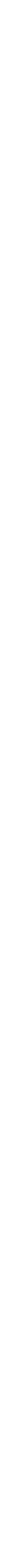 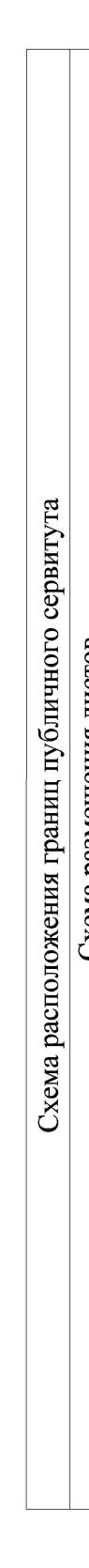 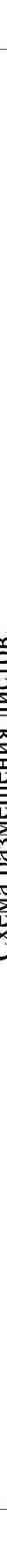 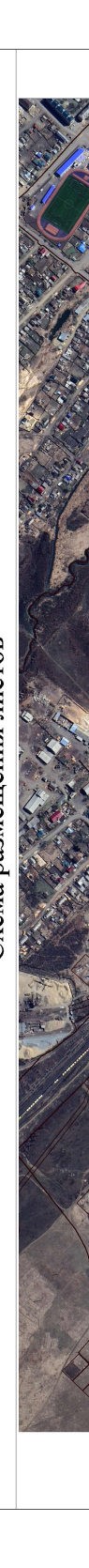 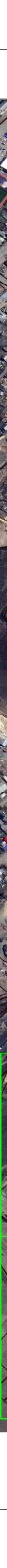 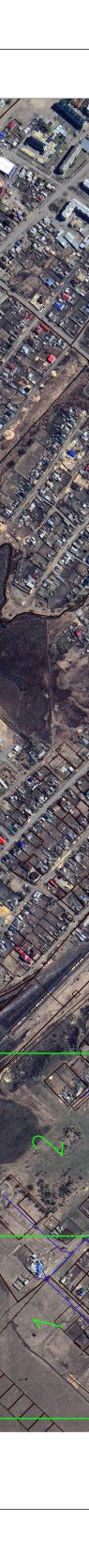 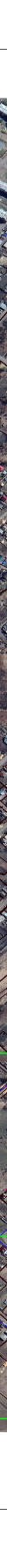 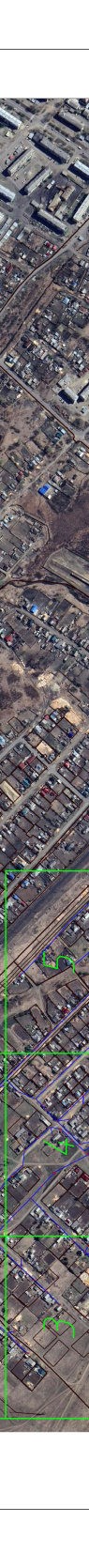 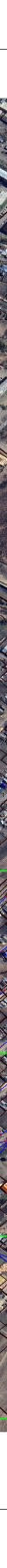 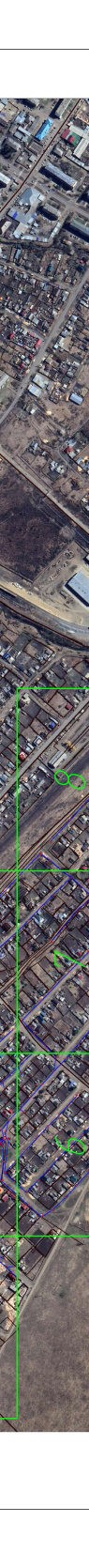 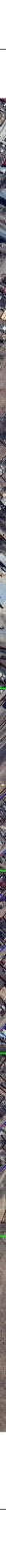 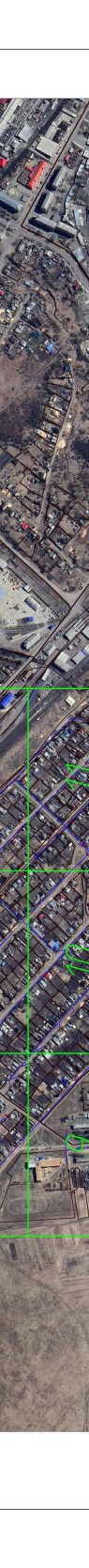 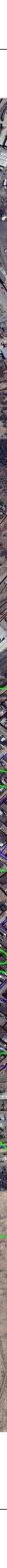 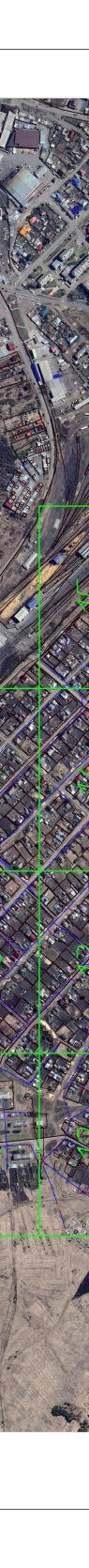 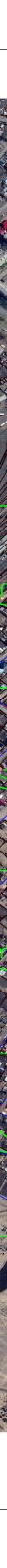 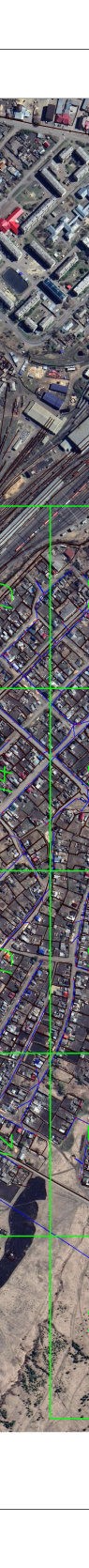 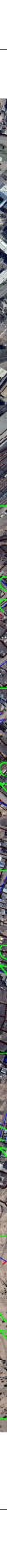 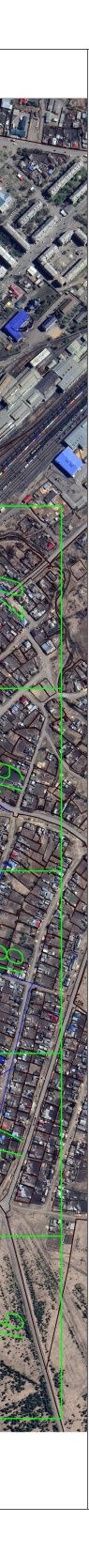 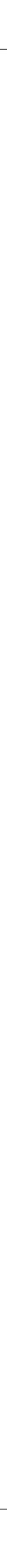 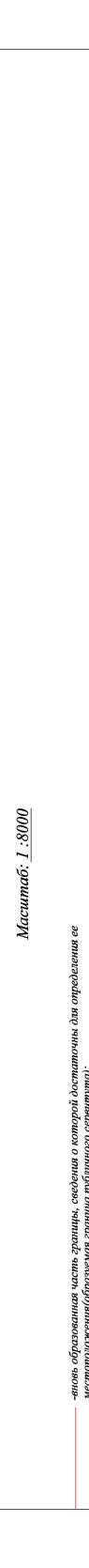 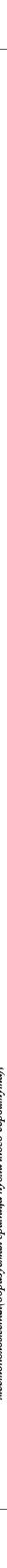 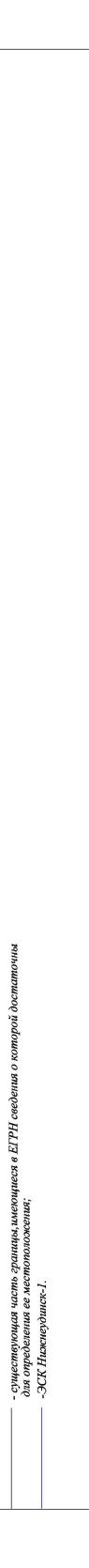 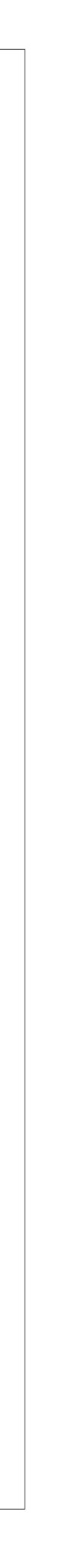 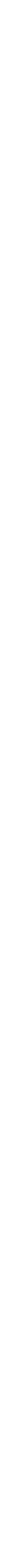 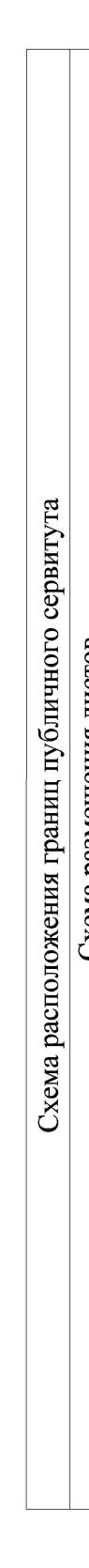 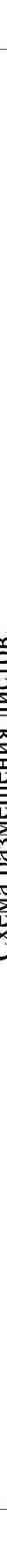 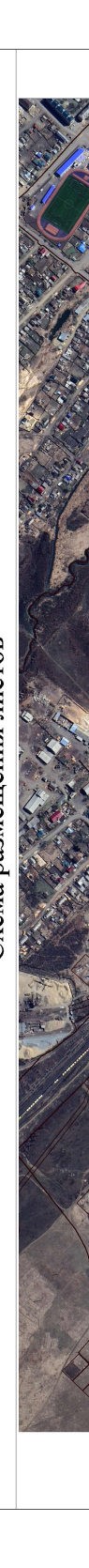 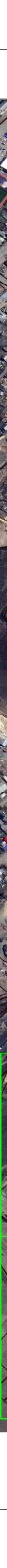 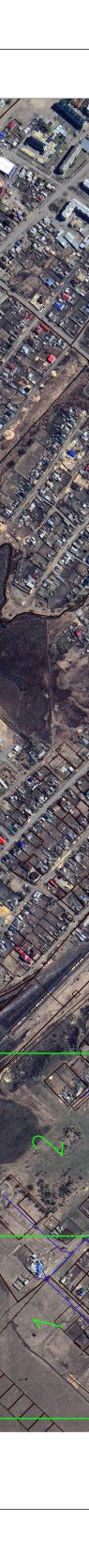 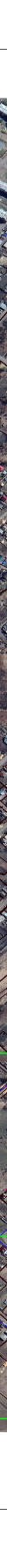 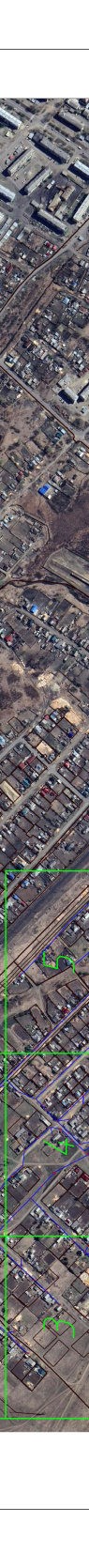 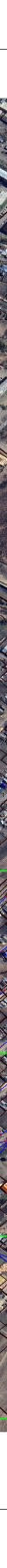 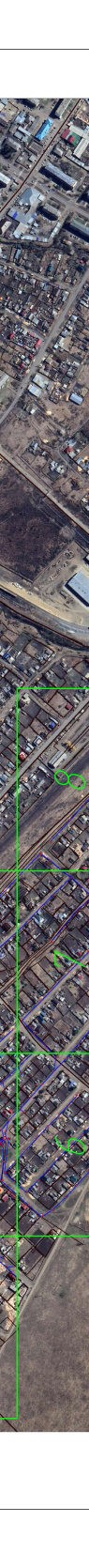 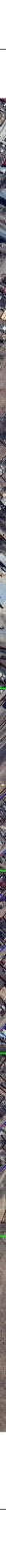 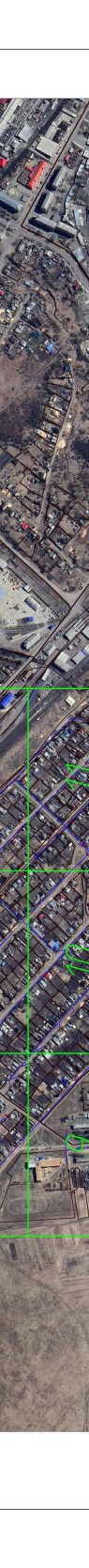 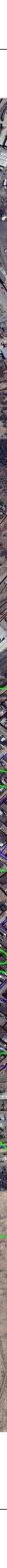 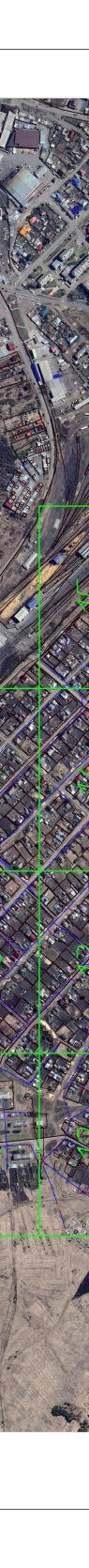 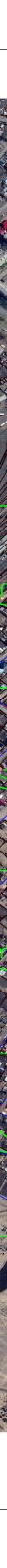 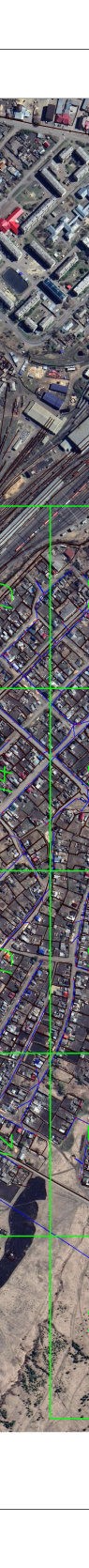 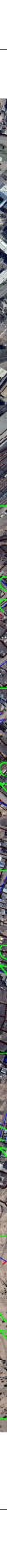 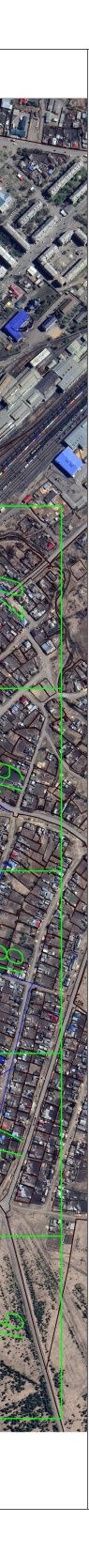 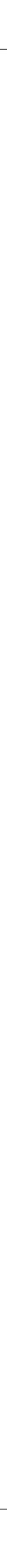 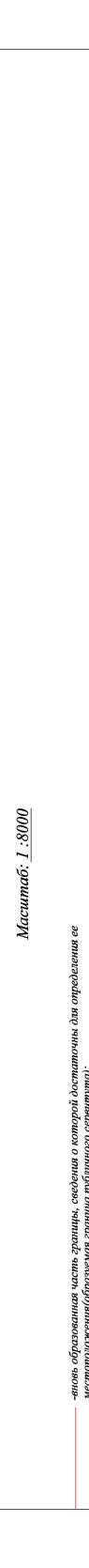 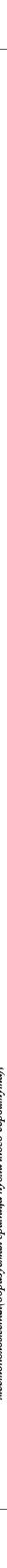 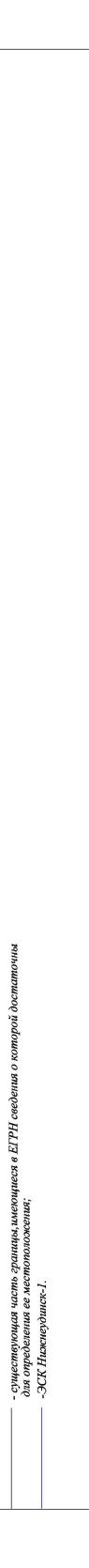 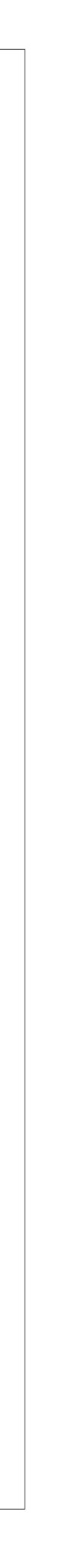 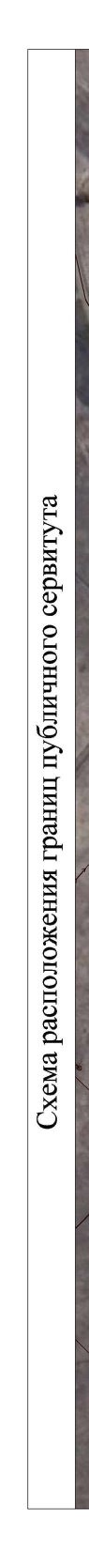 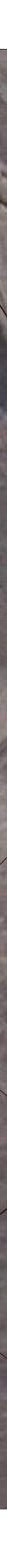 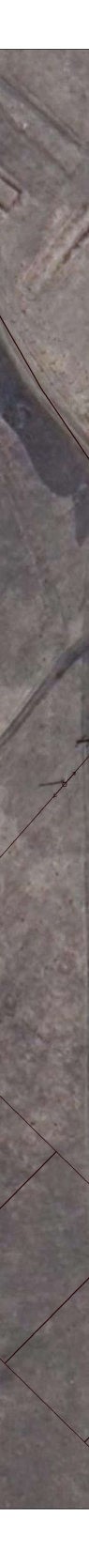 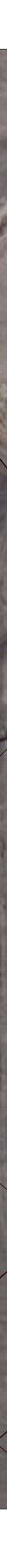 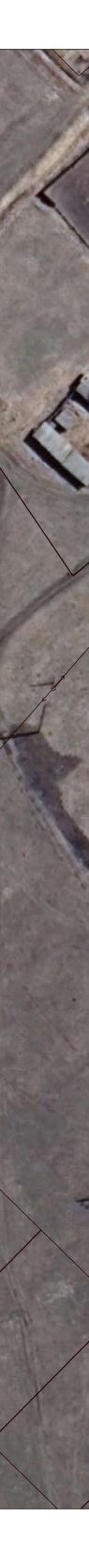 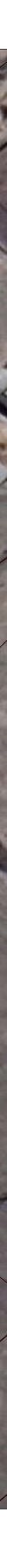 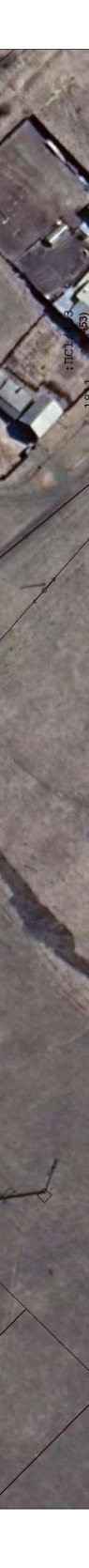 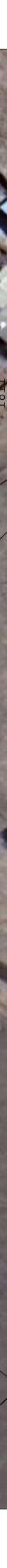 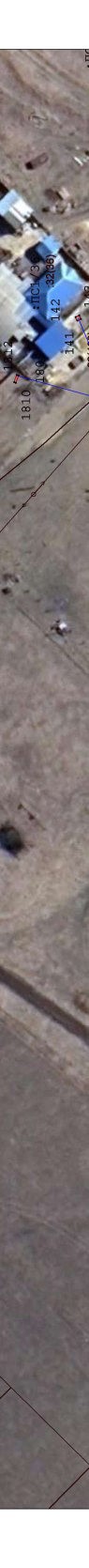 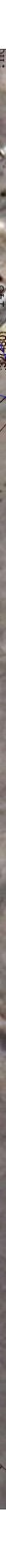 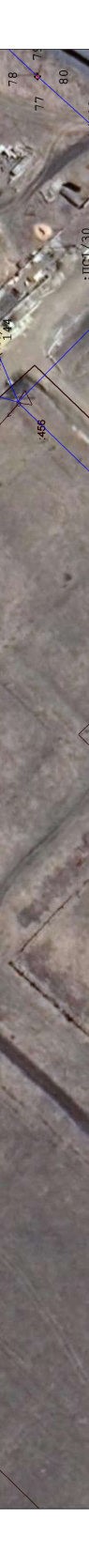 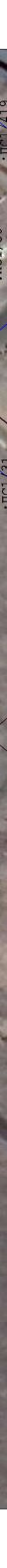 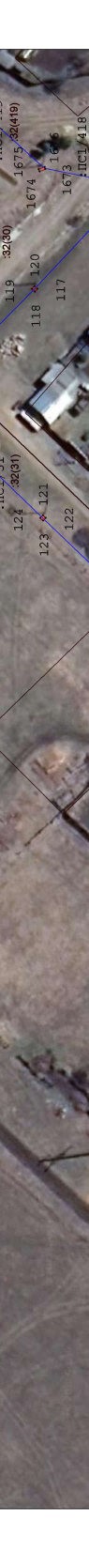 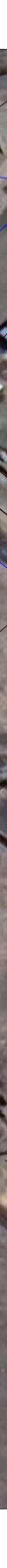 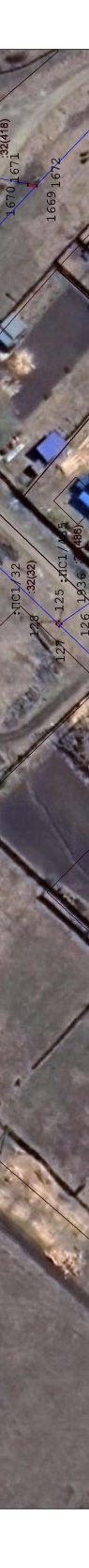 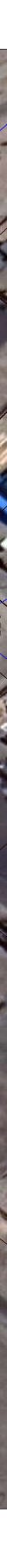 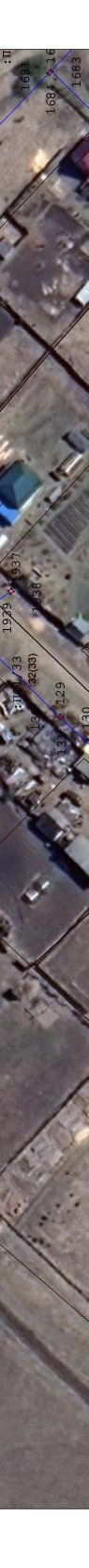 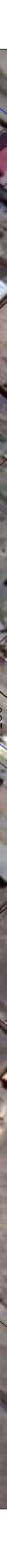 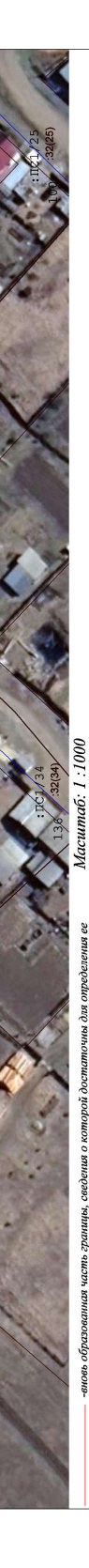 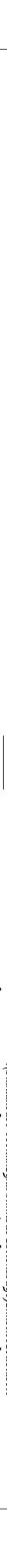 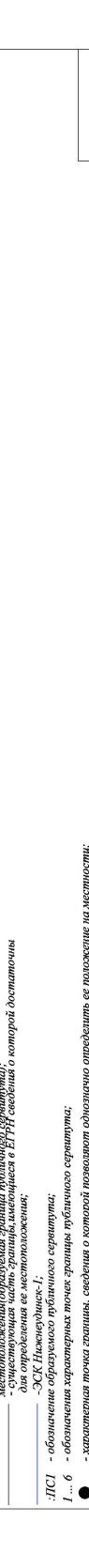 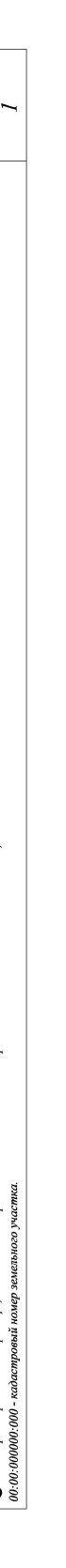 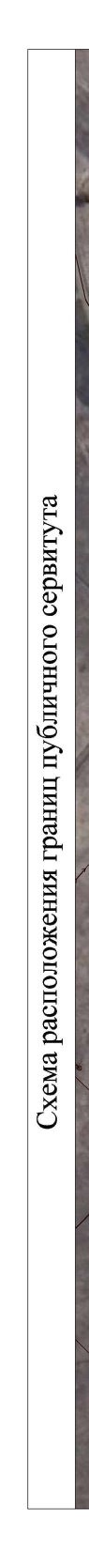 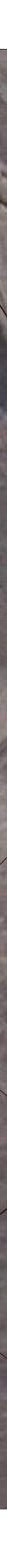 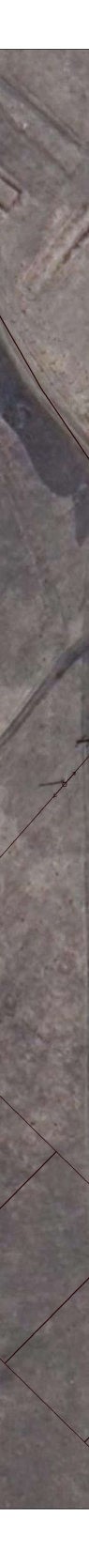 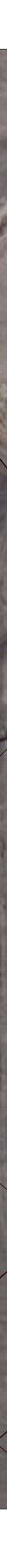 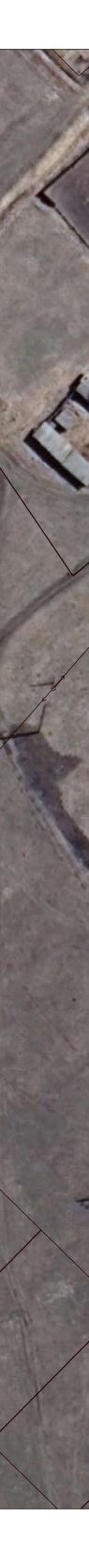 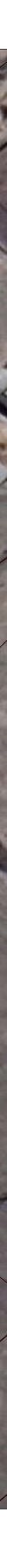 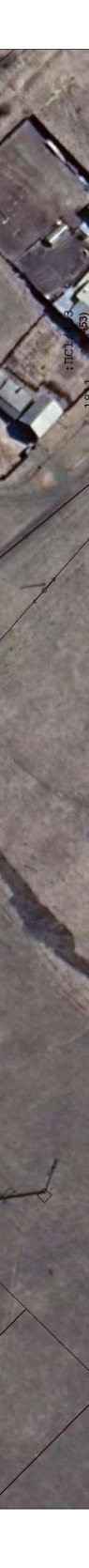 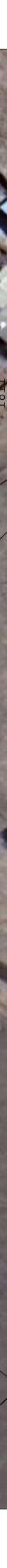 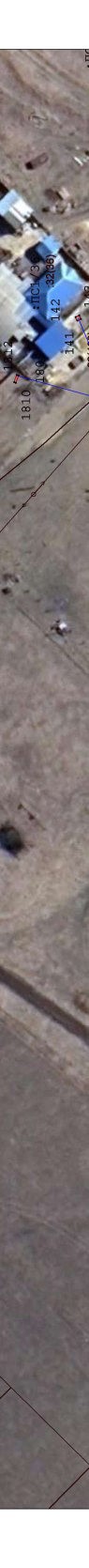 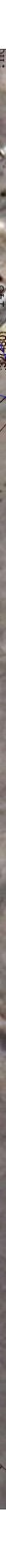 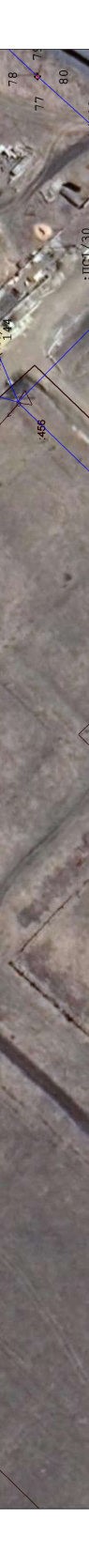 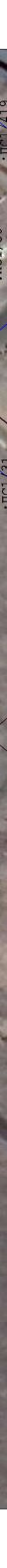 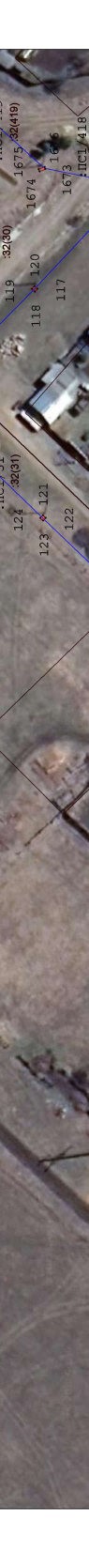 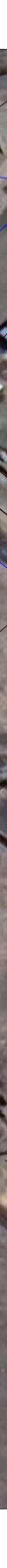 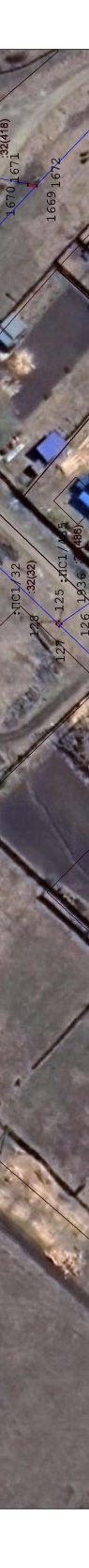 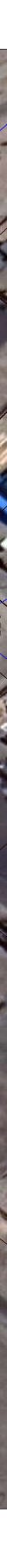 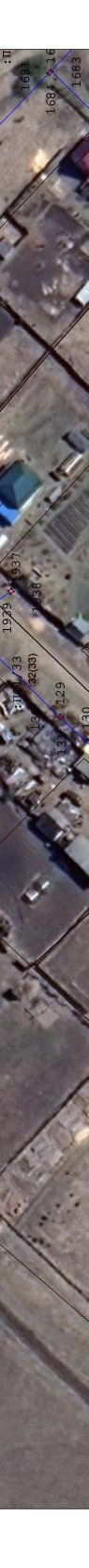 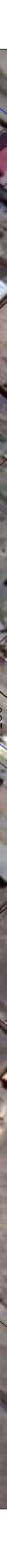 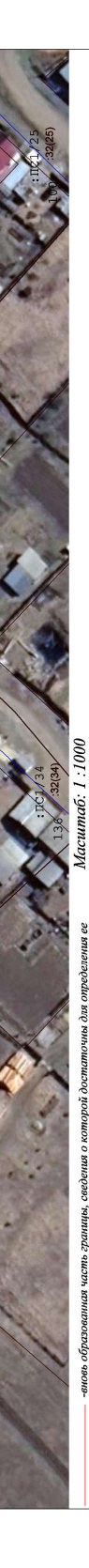 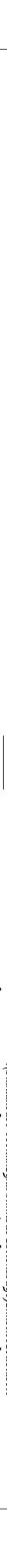 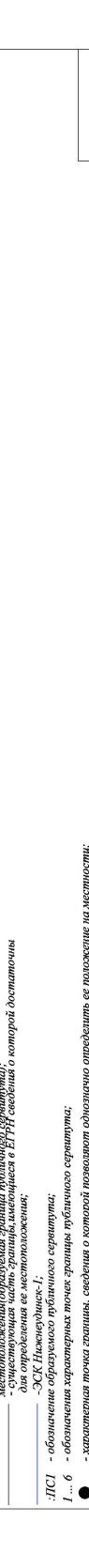 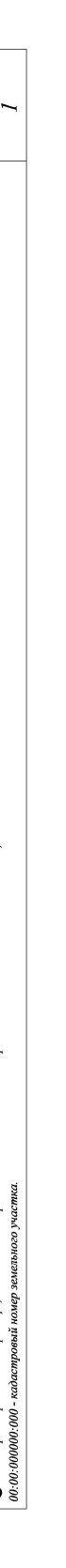 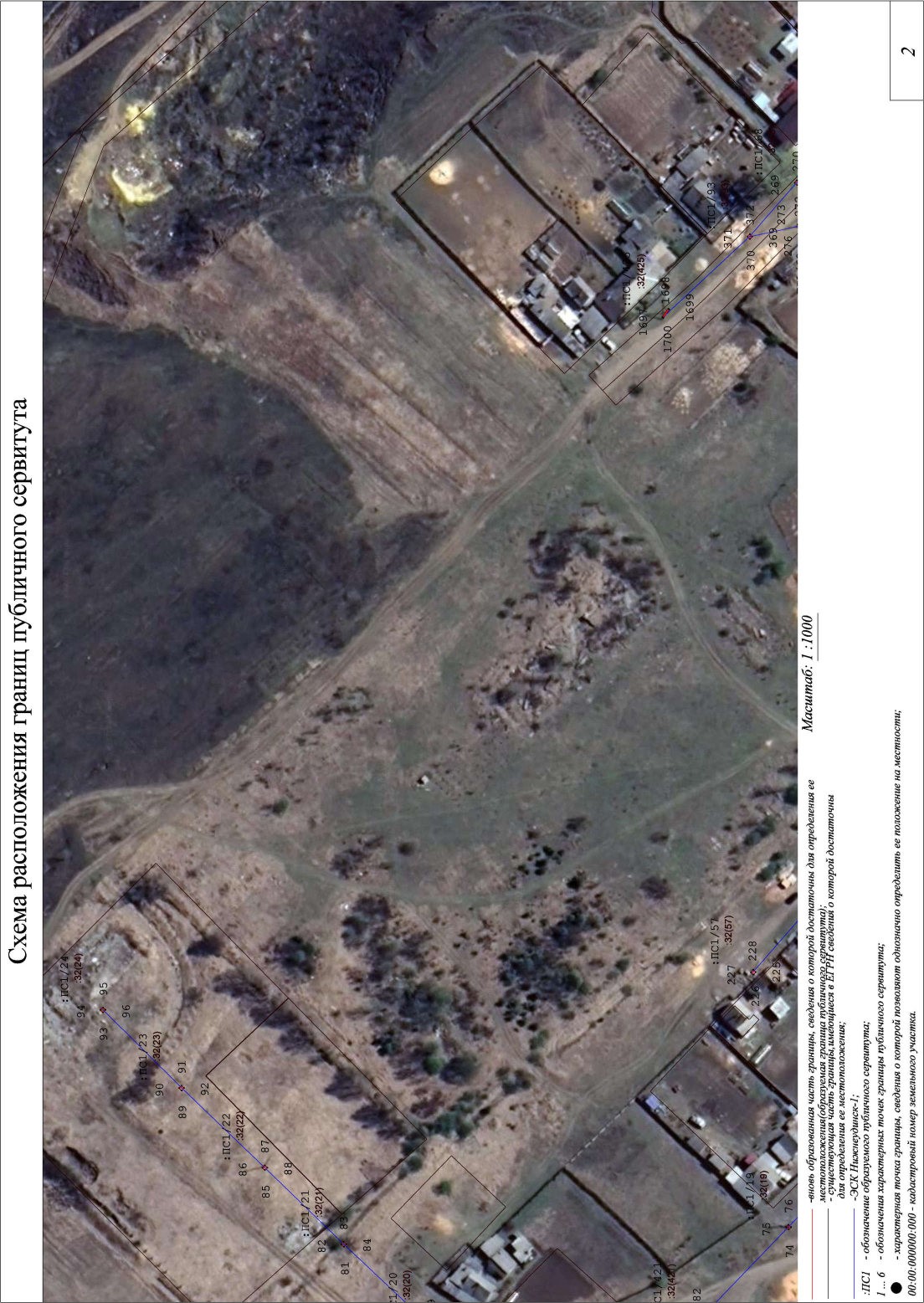 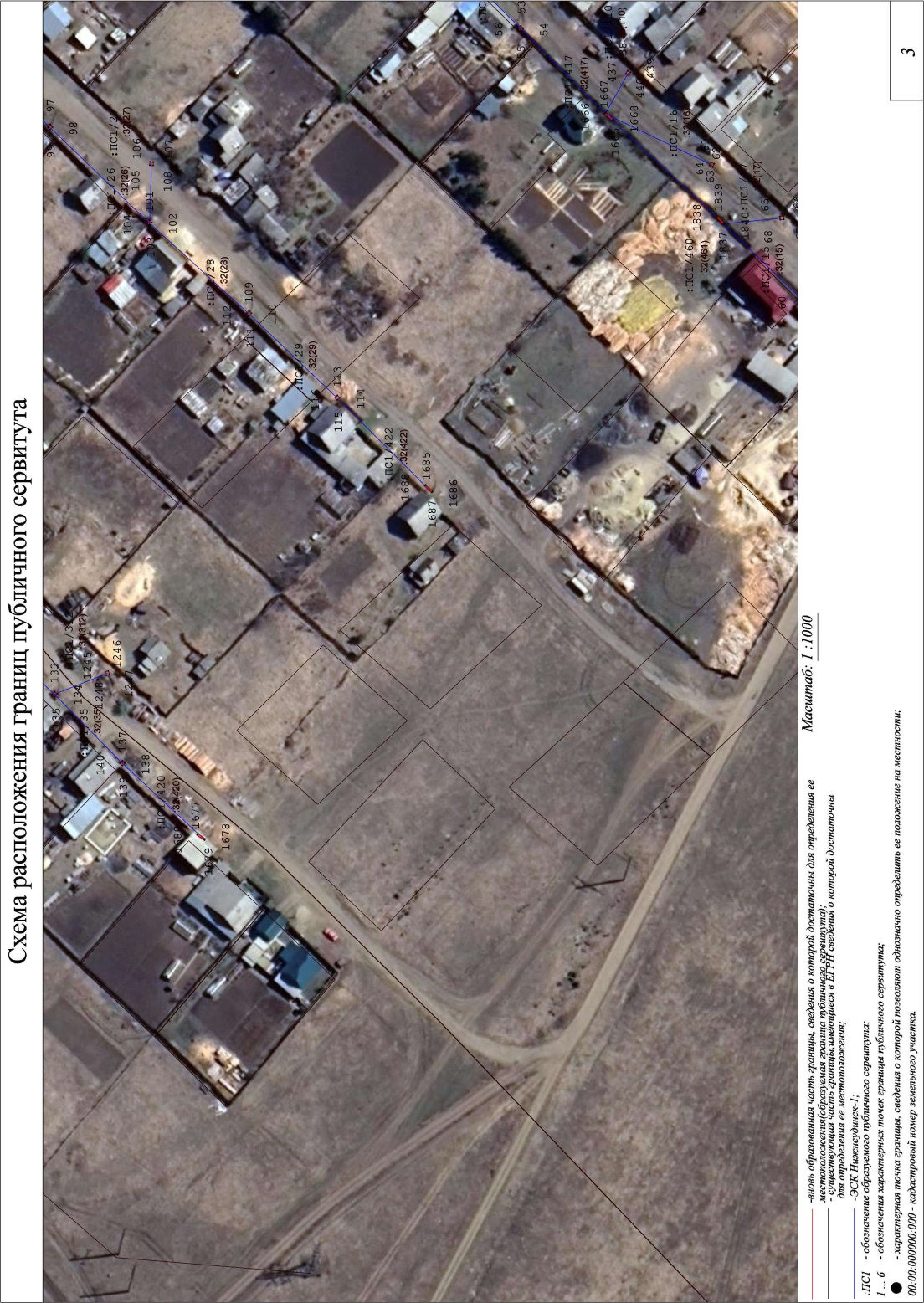 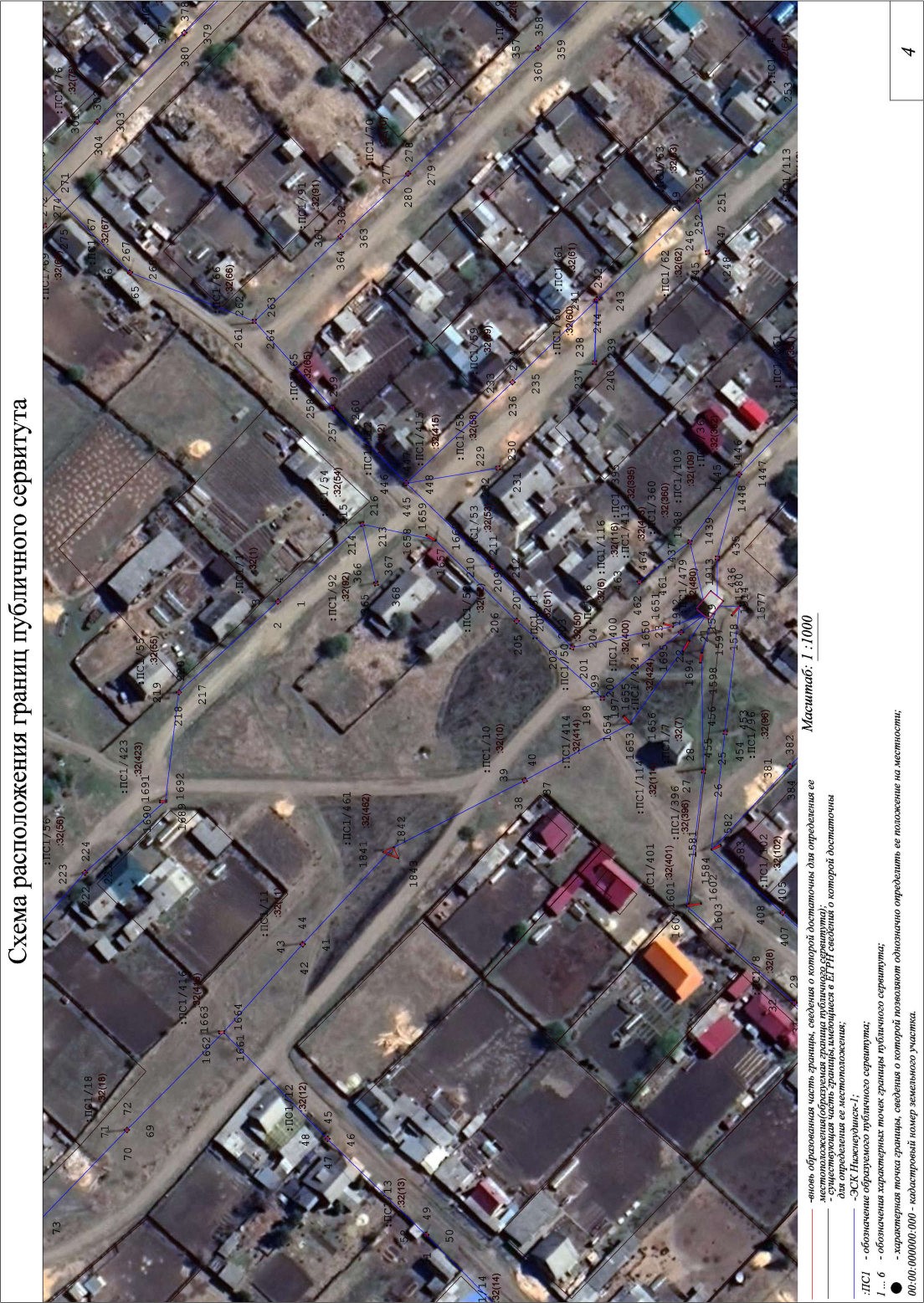 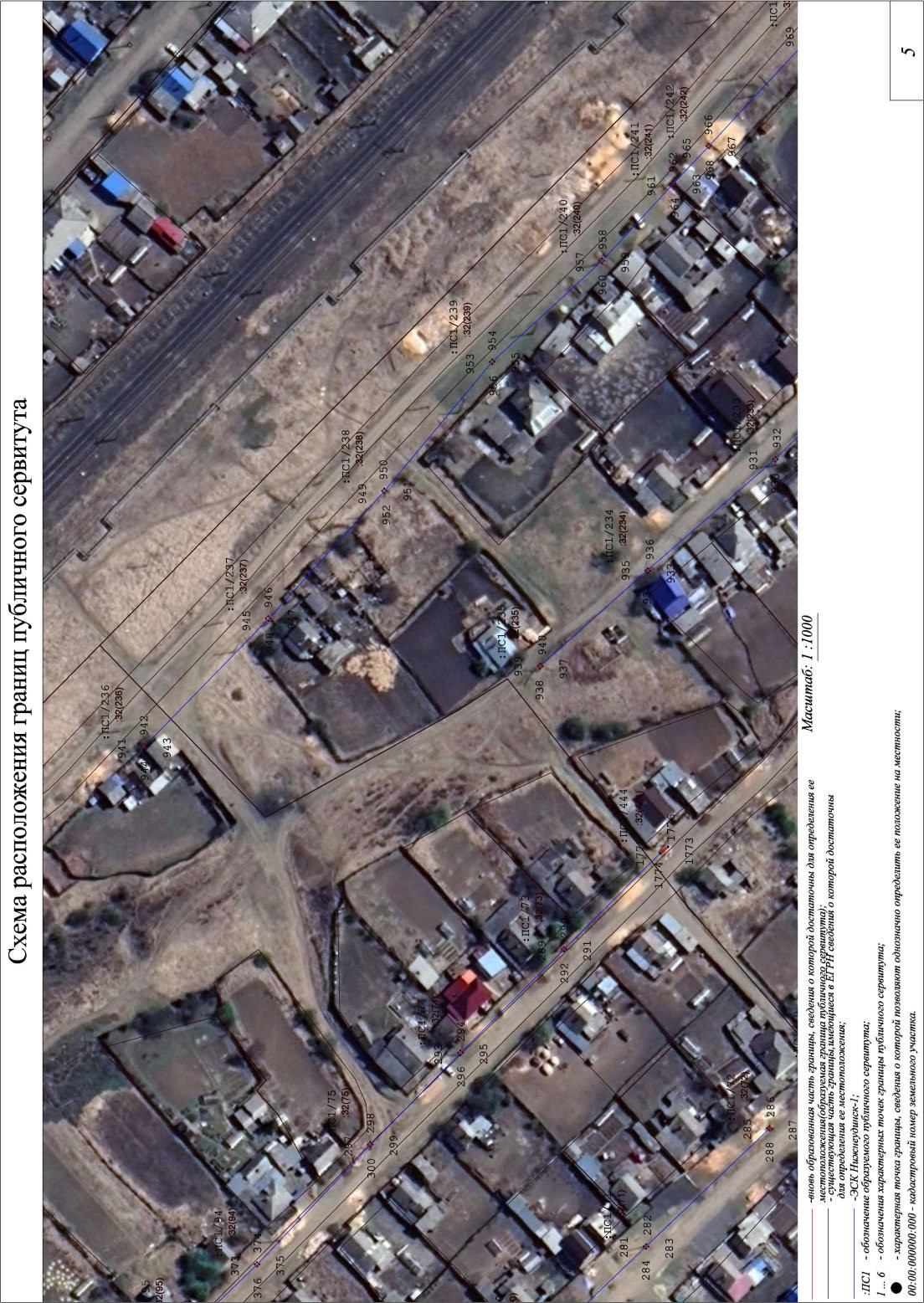 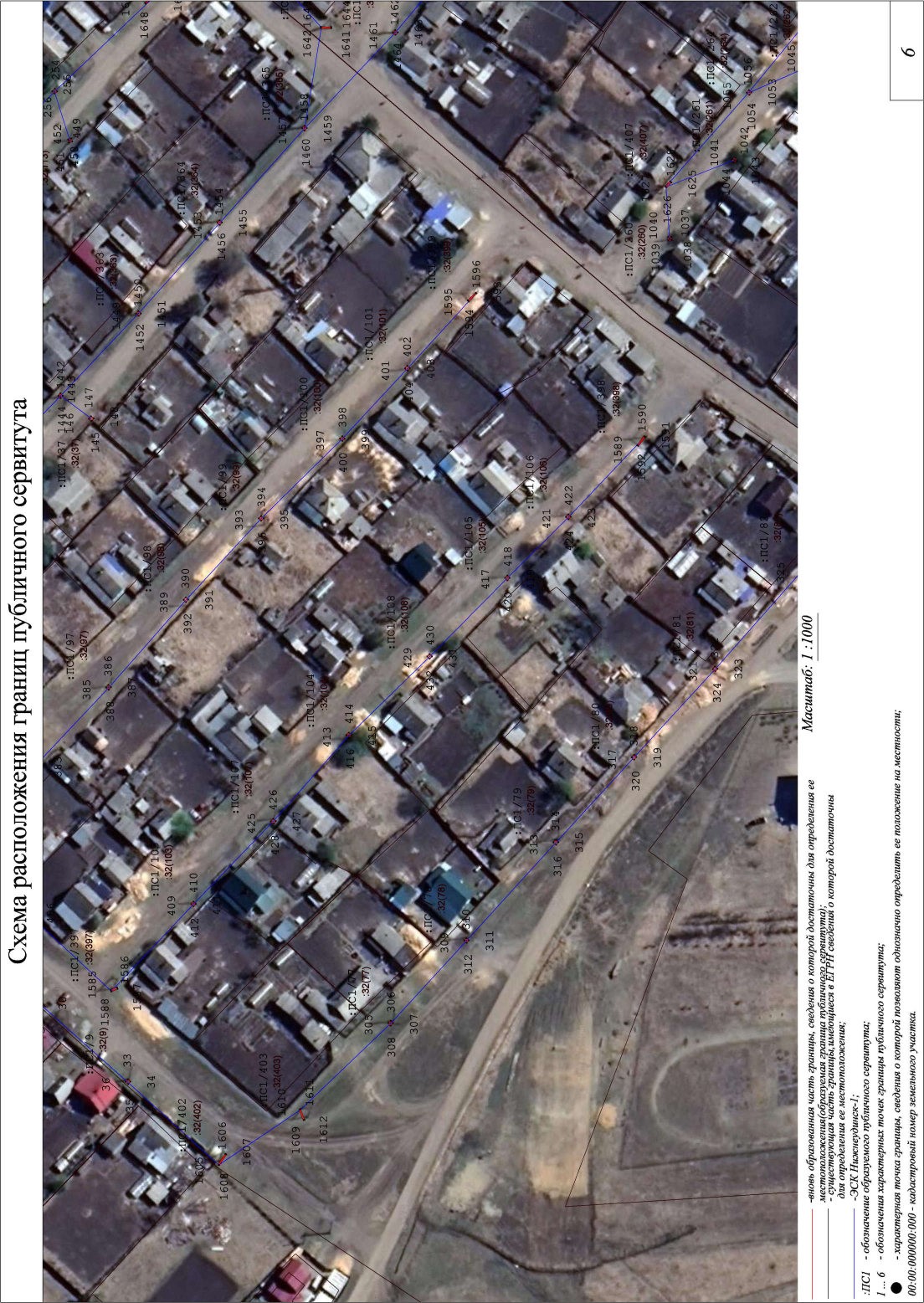 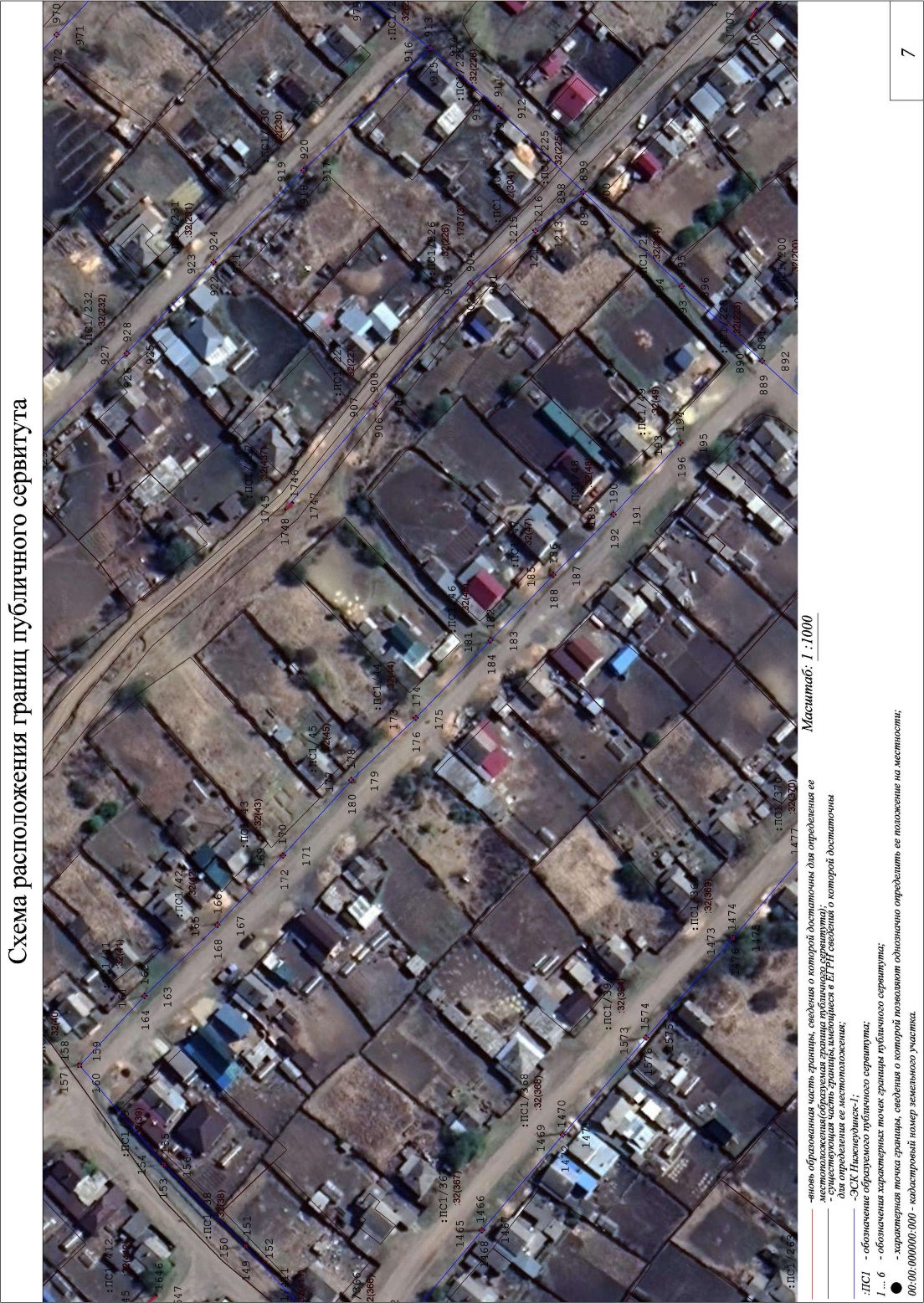 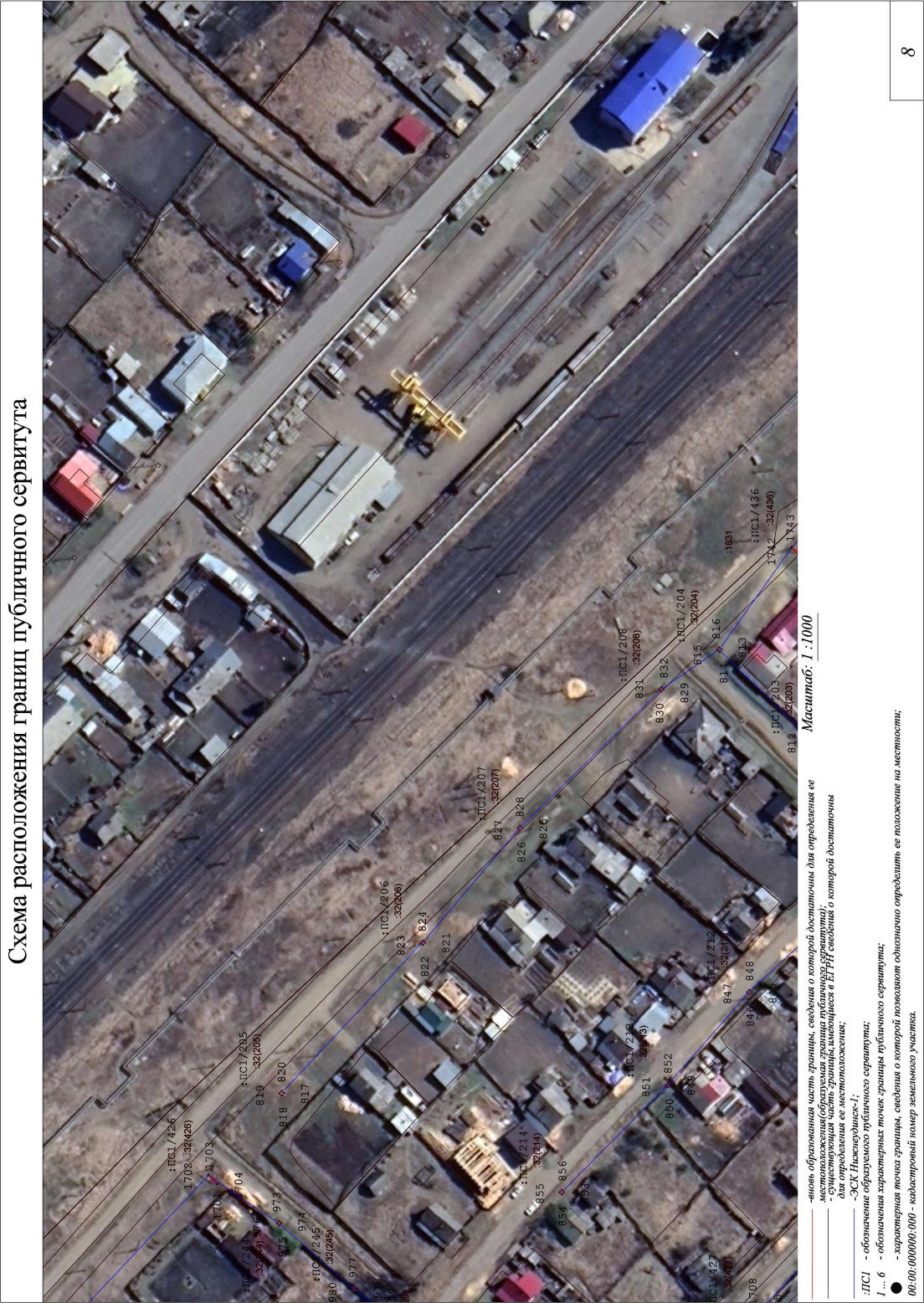 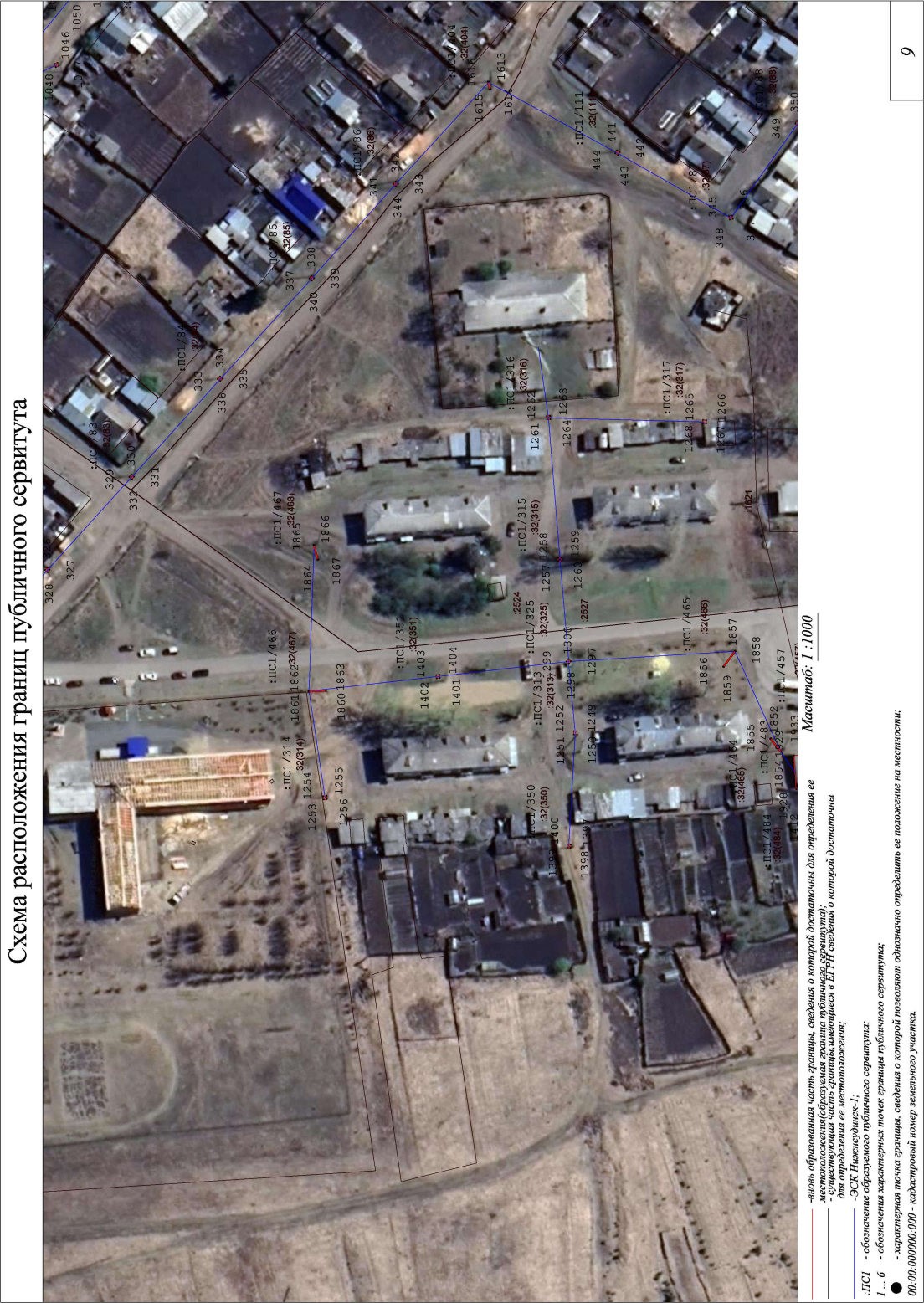 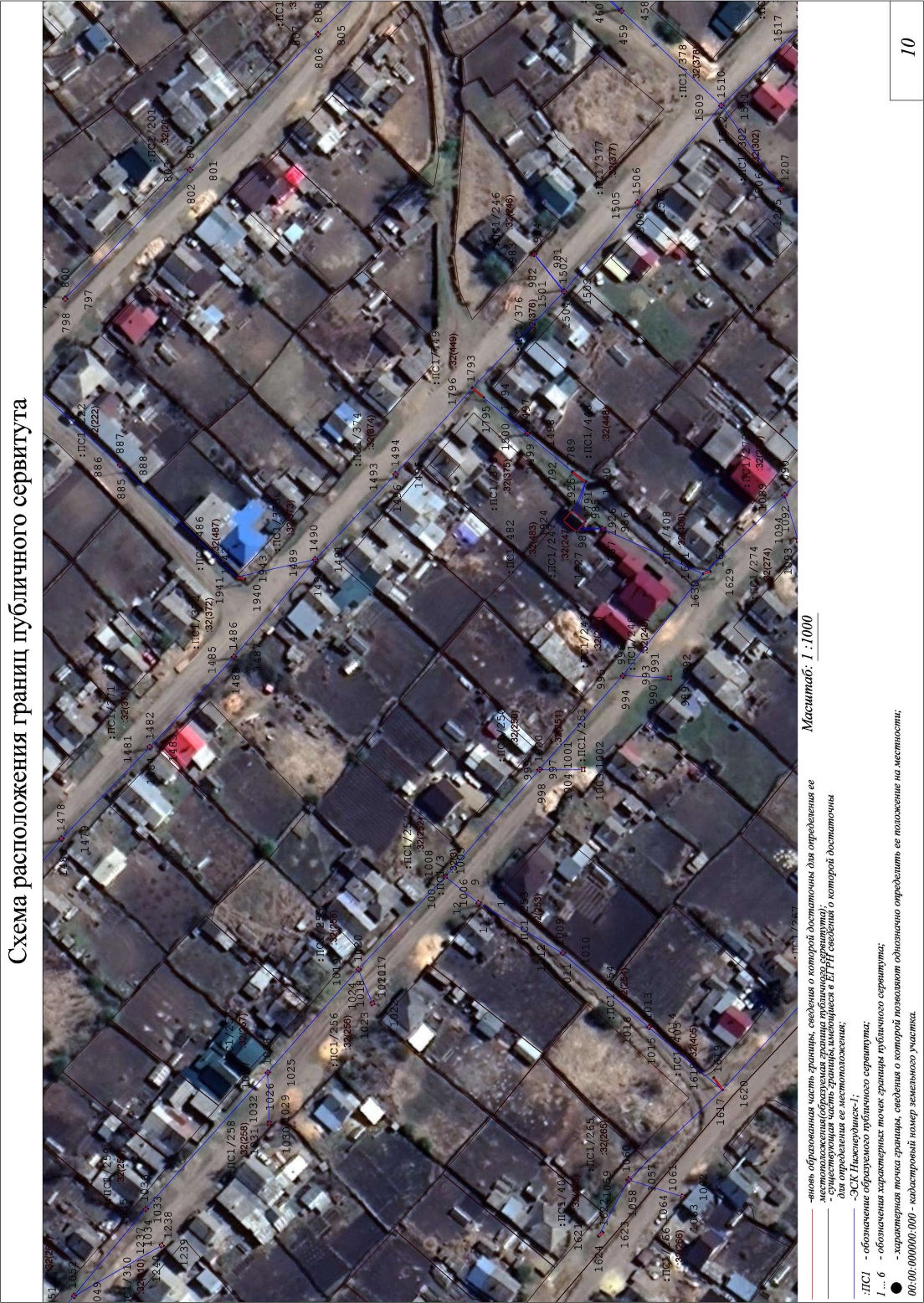 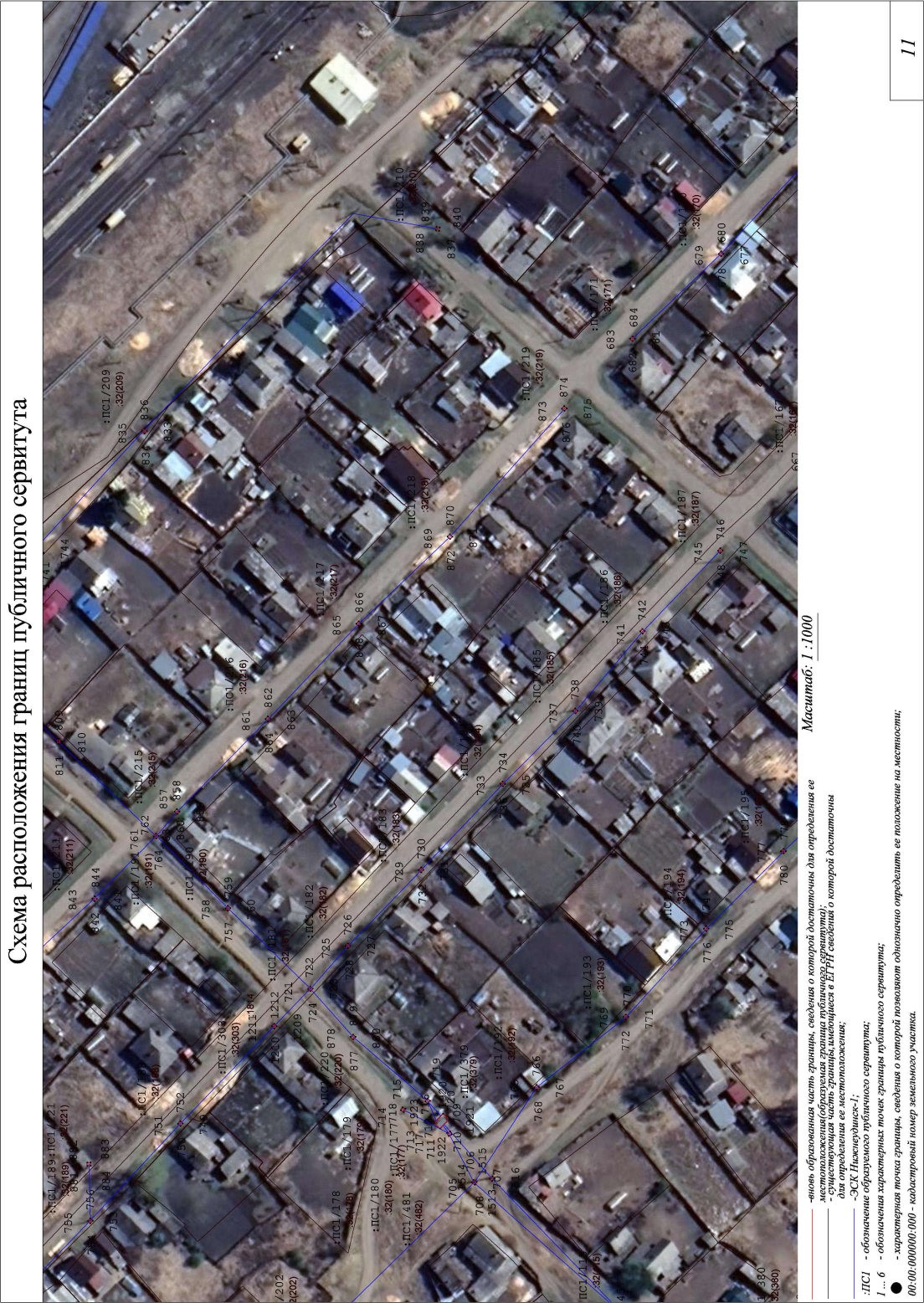 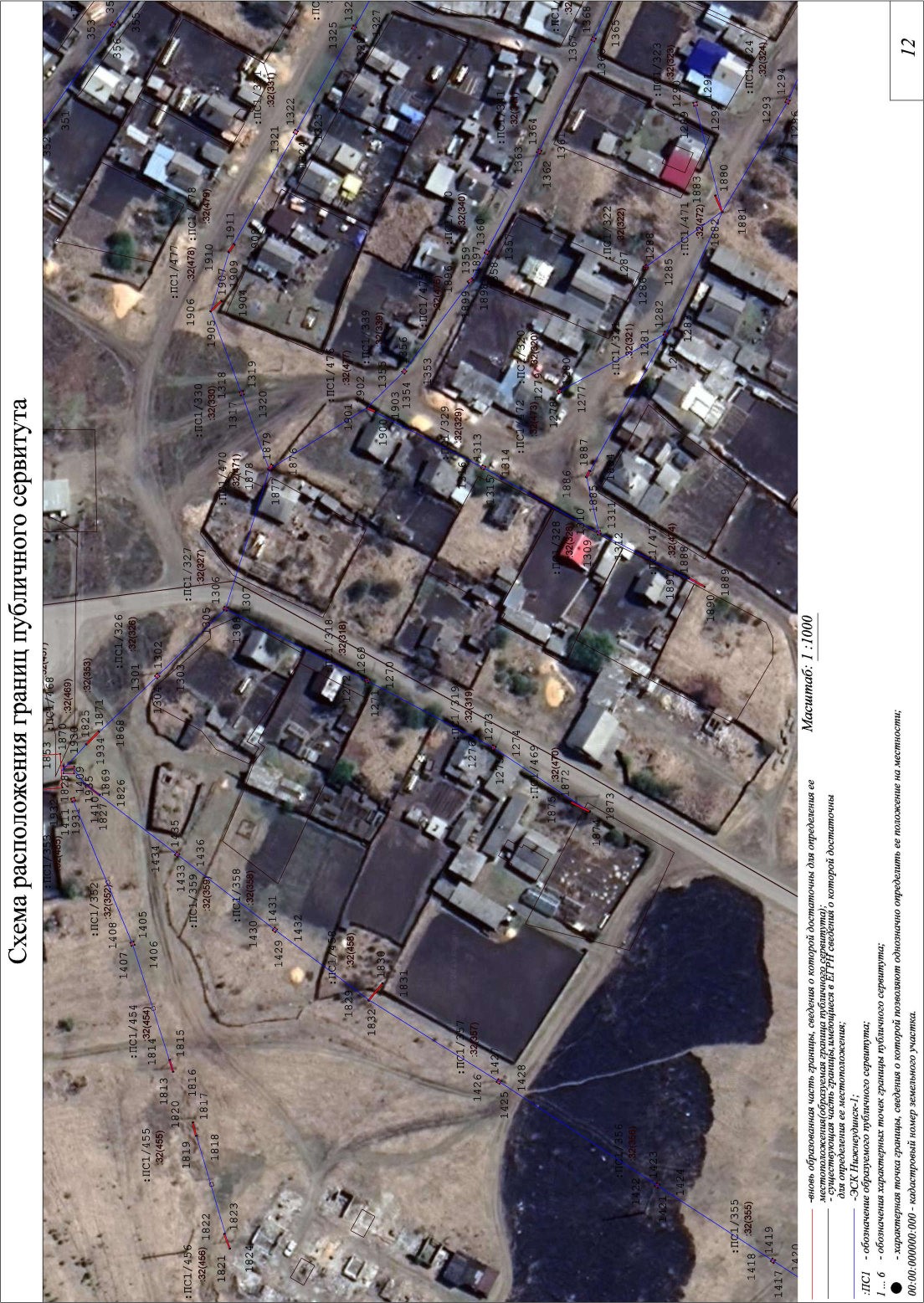 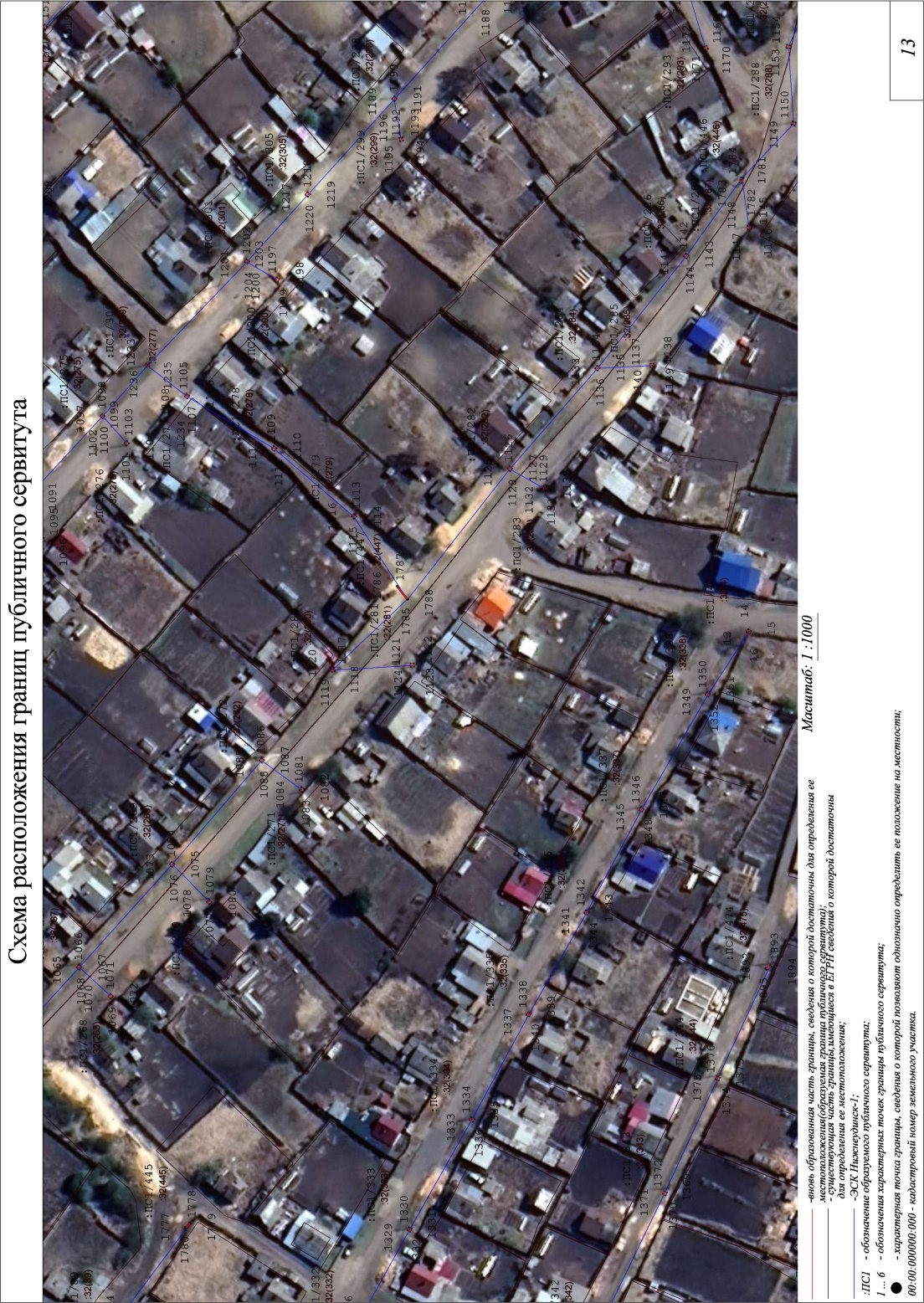 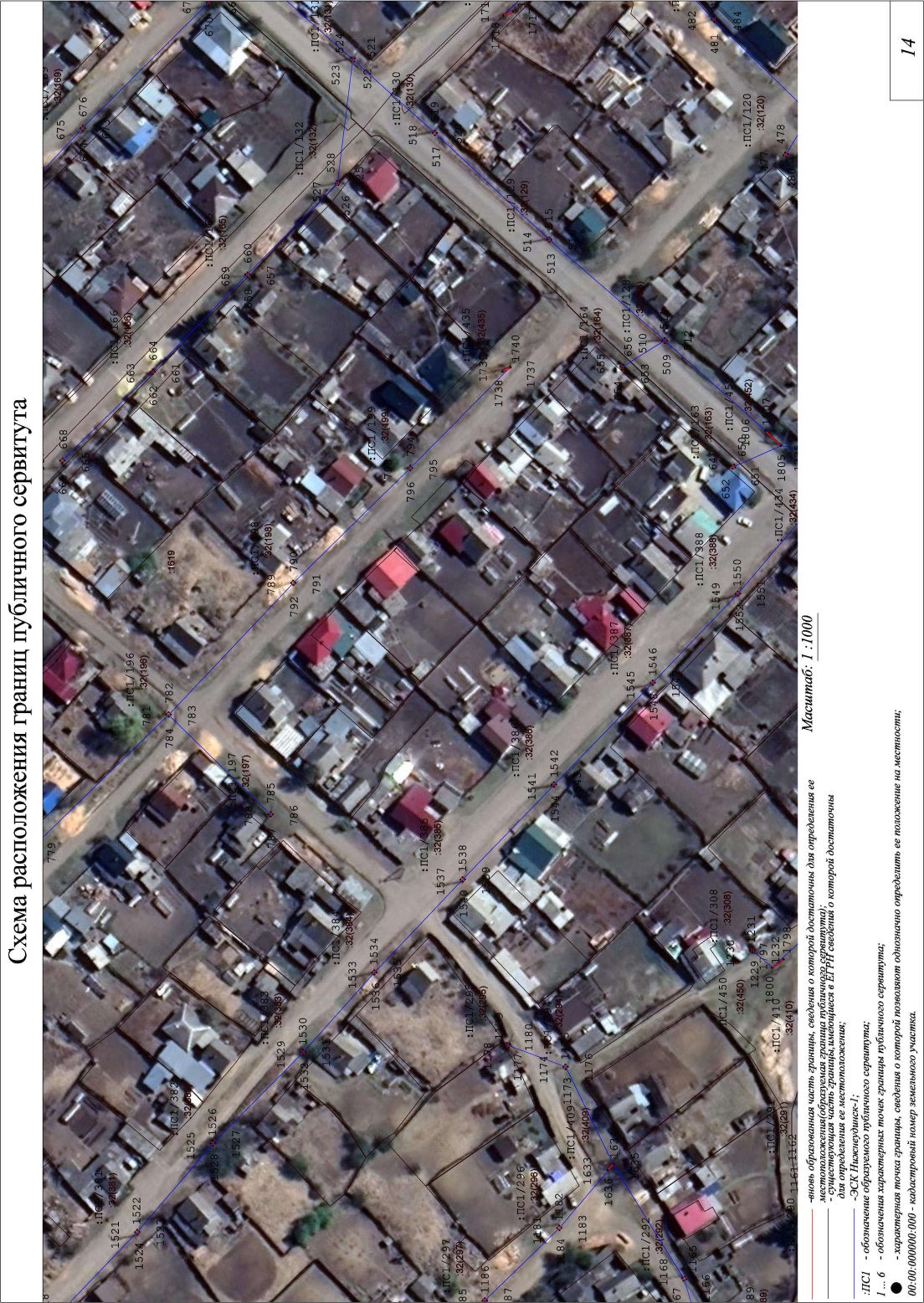 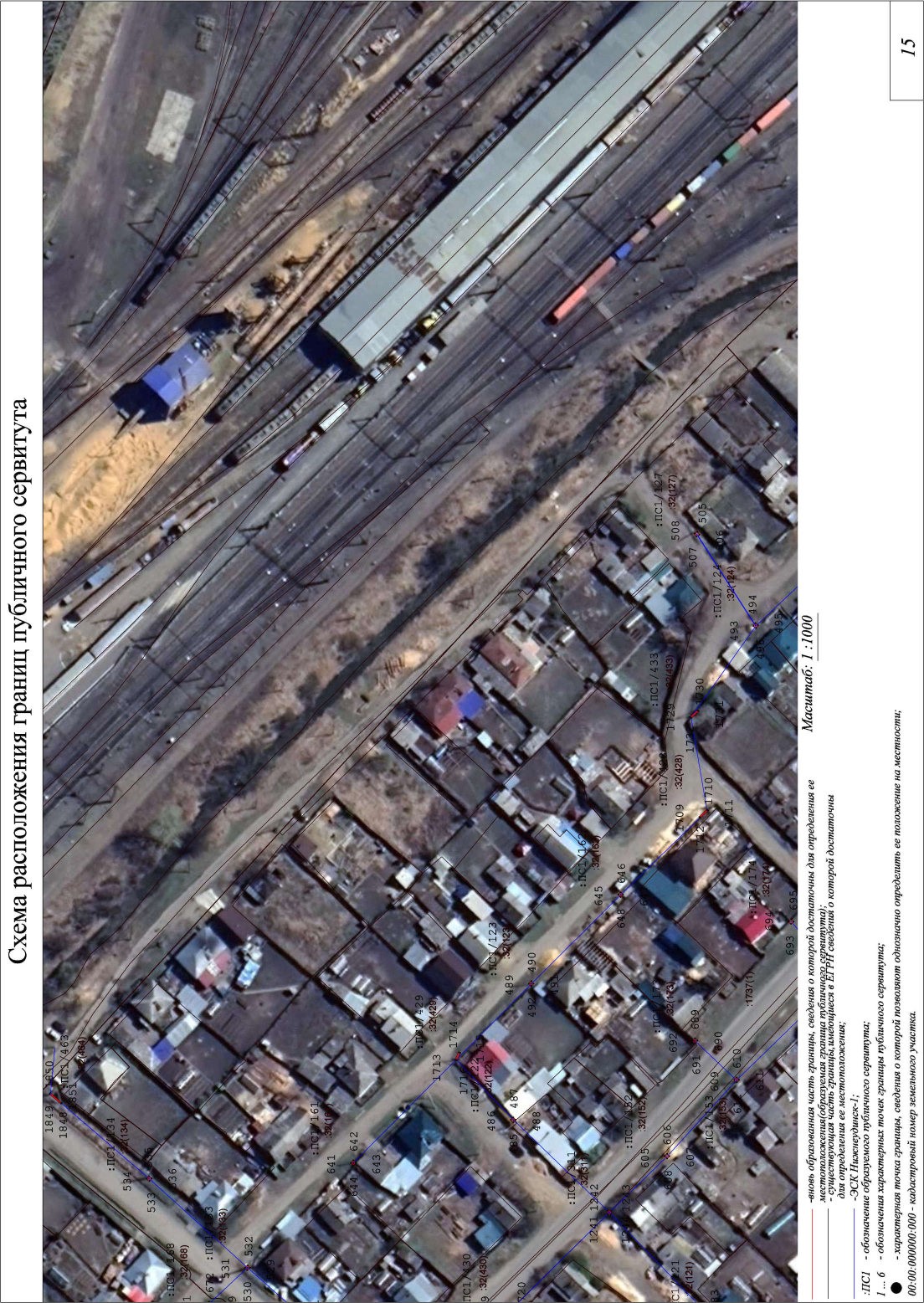 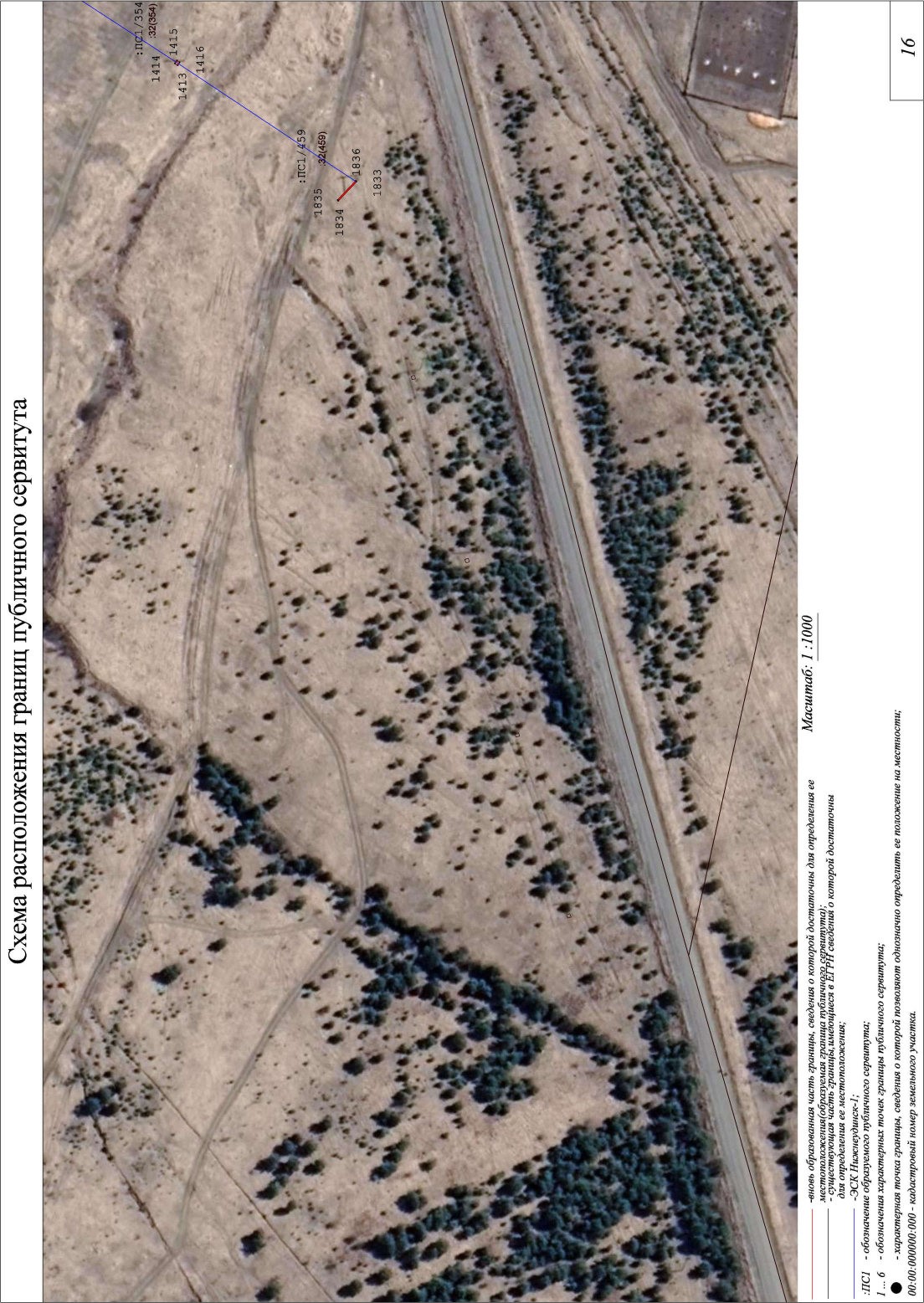 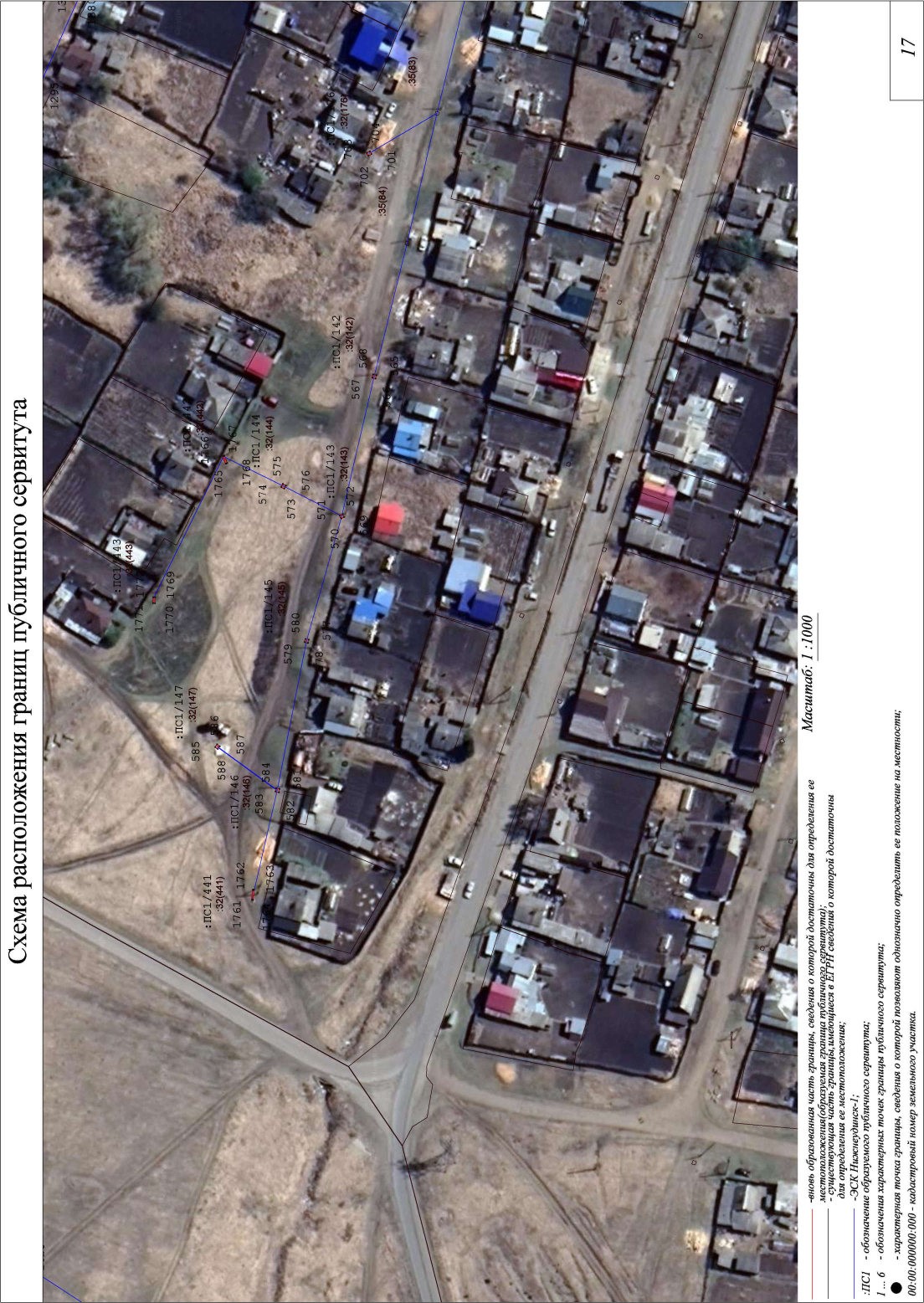 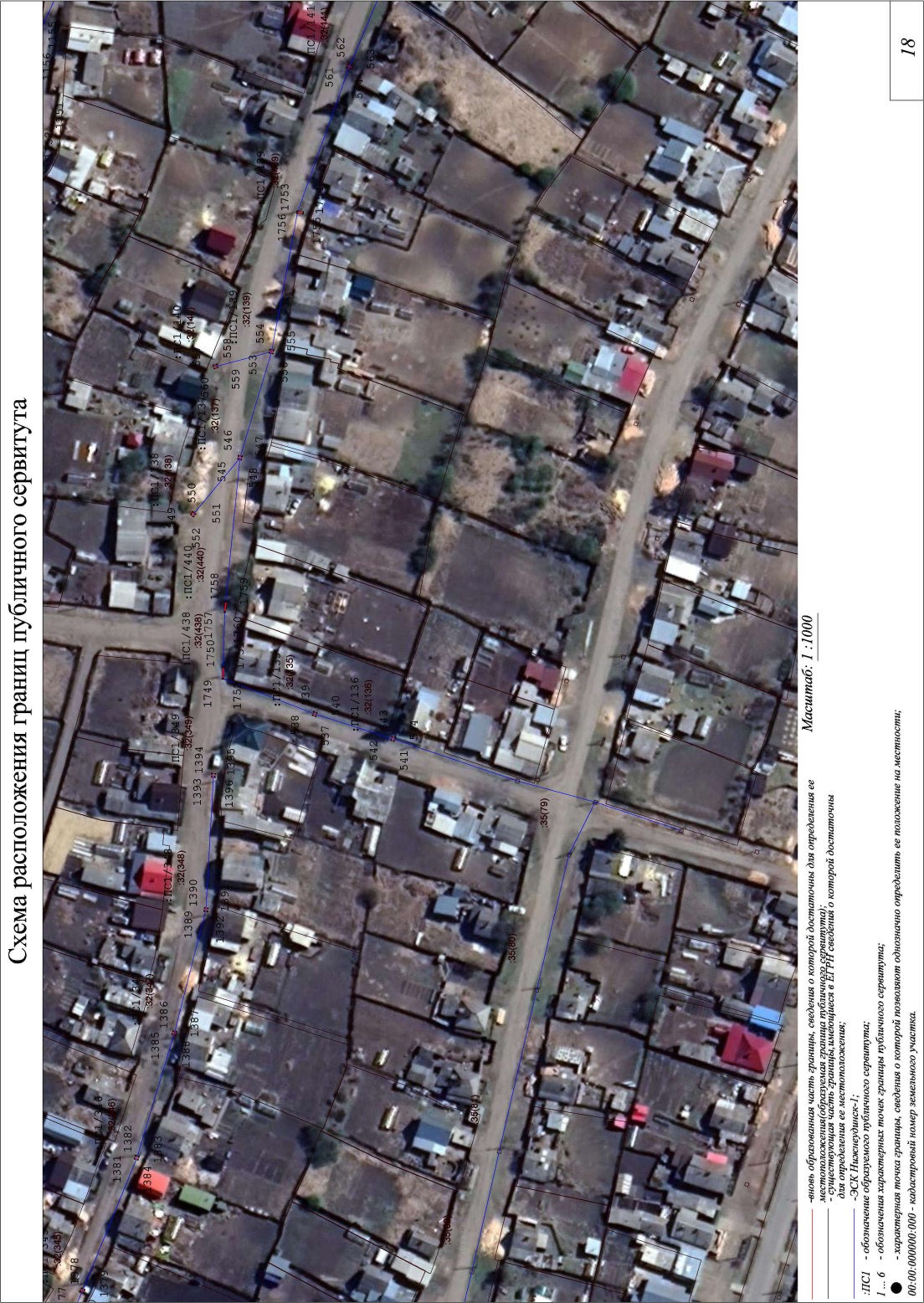 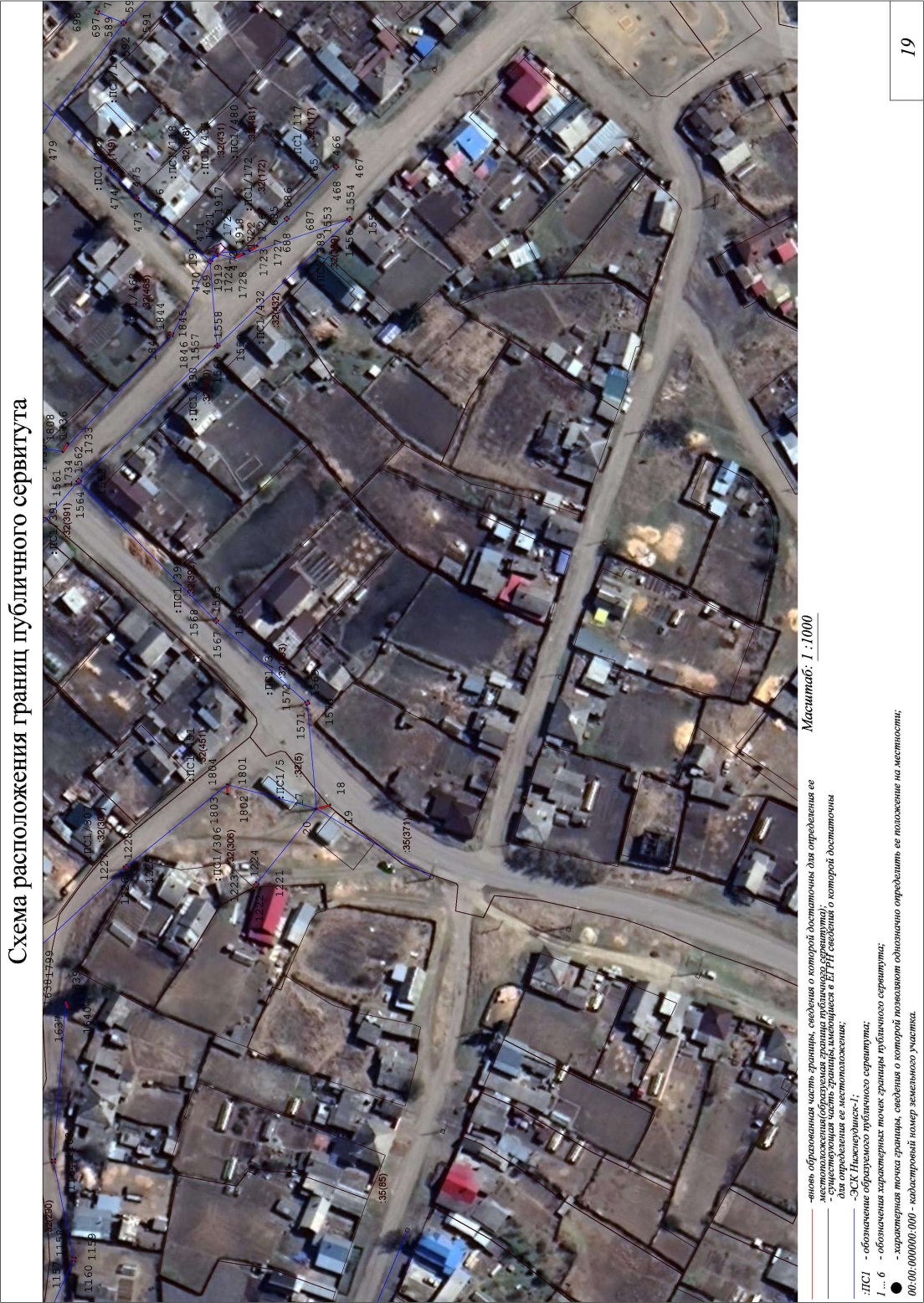 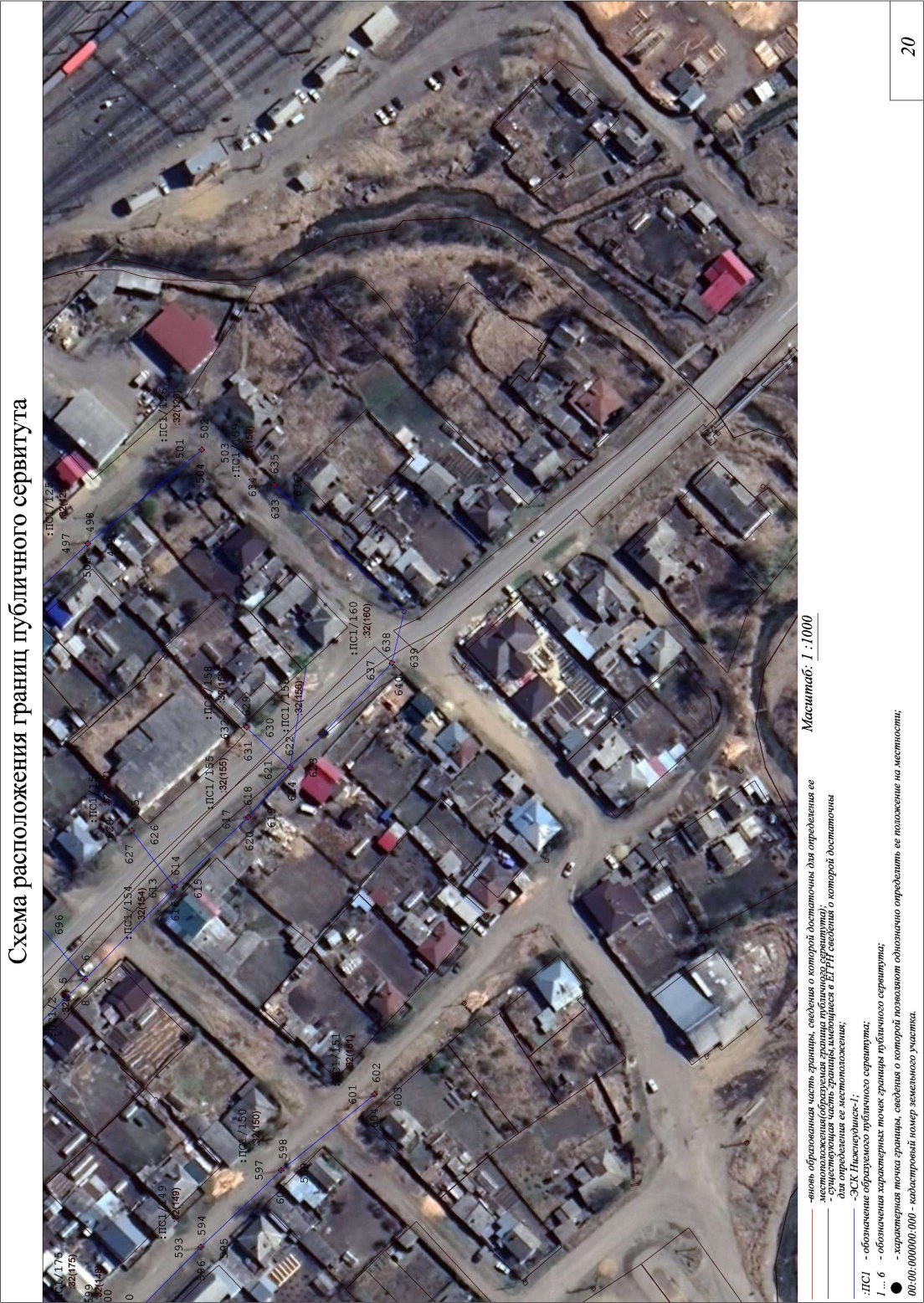                                                                                                                                                      Приложение № 1 к постановлению администрации Нижнеудинского муниципального образованияот «01» сентября 2023 г     № 1125                                                                                                                                                     Приложение № 1 к постановлению администрации Нижнеудинского муниципального образованияот «01» сентября 2023 г     № 1125                                                                                                                                                     Приложение № 1 к постановлению администрации Нижнеудинского муниципального образованияот «01» сентября 2023 г     № 1125 СХЕМА РАСПОЛОЖЕНИЯ ГРАНИЦ ПУБЛИЧНОГО СЕРВИТУТА СХЕМА РАСПОЛОЖЕНИЯ ГРАНИЦ ПУБЛИЧНОГО СЕРВИТУТА СХЕМА РАСПОЛОЖЕНИЯ ГРАНИЦ ПУБЛИЧНОГО СЕРВИТУТАСистема координат: МСК -38, зона 2Система координат: МСК -38, зона 2Система координат: МСК -38, зона 2Площадь публичного сервитута: 645 м2Площадь публичного сервитута: 645 м2Площадь публичного сервитута: 645 м2Площадь испрашиваемого публичного сервитута в отношении земельного участка с кадастровым номером 38:37:000000:32, 645 кв. м.Площадь испрашиваемого публичного сервитута в отношении земельного участка с кадастровым номером 38:37:000000:32, 645 кв. м.Площадь испрашиваемого публичного сервитута в отношении земельного участка с кадастровым номером 38:37:000000:32, 645 кв. м.Обозначение характерных точек границКоординаты. мКоординаты. мОбозначение характерных точек границXY123:ПС1/11676171.142183596.132676171.882183595.453676172.552183596.194676171.822183596.871676171.142183596.13:ПС1/25675322.512184655.716675321.812184656.427675321.102184655.718675321.812184655.015675322.512184655.71:ПС1/39675657.652183897.3310675656.822183896.7711675657.392183895.9412675658.222183896.519675657.652183897.33:ПС1/413675350.052183977.9514675349.512183978.7915675348.672183978.2516675349.222183977.4113675350.052183977.95:ПС1/517675252.372184316.0418675248.212184317.1919675248.142184316.9220675252.302184315.7717675252.372184316.04:ПС1/621676050.052183586.8722676050.812183586.2223676051.462183586.9924676050.692183587.6321676050.052183586.87:ПС1/725676043.362183545.6326676043.482183544.6327676044.472183544.7628676044.352183545.7525676043.362183545.63:ПС1/829676016.612183476.2630676015.862183475.5931676016.532183474.8432676017.282183475.5129676016.612183476.26:ПС1/933675989.962183452.6234675989.212183451.9535675989.882183451.2136675990.622183451.8733675989.962183452.62:ПС1/1037676097.012183542.2038676097.892183541.7439676098.362183542.6240676097.472183543.0937676097.012183542.20:ПС1/1141676163.722183493.1942676164.402183492.4643676165.132183493.1344676164.462183493.8741676163.722183493.19:ПС1/1245676156.942183435.4746676156.232183434.7647676156.942183434.0648676157.652183434.7645676156.942183435.47:ПС1/1349676127.282183406.6450676126.572183405.9451676127.272183405.2352676127.982183405.9349676127.282183406.64:ПС1/1453676098.862183378.0754676098.162183377.3655676098.872183376.6556676099.572183377.3653676098.862183378.07:ПС1/1557676013.762183296.1958676013.042183295.5059676013.732183294.7760676014.452183295.4757676013.762183296.19:ПС1/1661676041.672183337.1062676040.772183336.6763676041.202183335.7664676042.102183336.2061676041.672183337.10:ПС1/1765676020.942183320.8766676019.942183320.9667676019.852183319.9768676020.842183319.8765676020.942183320.87:ПС1/1869676216.542183437.4170676217.232183436.7071676217.952183437.4072676217.252183438.1169676216.542183437.41:ПС1/1973676244.672183408.2274676245.362183407.5075676246.082183408.1976676245.392183408.9173676244.672183408.22:ПС1/2077676352.622183377.5378676353.362183378.2179676352.682183378.9580676351.952183378.2777676352.622183377.53:ПС1/2181676379.032183402.3882676379.762183403.0783676379.072183403.7984676378.342183403.1081676379.032183402.38:ПС1/2285676402.772183425.3986676403.492183426.0887676402.792183426.8088676402.072183426.1185676402.772183425.39:ПС1/2389676427.802183449.3090676428.522183450.0091676427.822183450.7292676427.102183450.0289676427.802183449.30:ПС1/2493676451.452183472.7694676452.162183473.4695676451.452183474.1796676450.742183473.4793676451.452183472.76:ПС1/2597676240.332183348.4098676239.622183347.7099676240.322183346.99100676241.032183347.6997676240.332183348.40:ПС1/26101676210.452183319.69102676209.722183319.00103676210.412183318.27104676211.142183318.96101676210.452183319.69:ПС1/27105676210.342183336.23106676210.312183337.23107676209.312183337.19108676209.342183336.19105676210.342183336.23:ПС1/28109676180.562183292.43110676179.832183291.75111676180.512183291.02112676181.242183291.70109676180.562183292.43:ПС1/29113676153.992183267.08114676153.272183266.39115676153.962183265.67116676154.682183266.36113676153.992183267.08:ПС1/30117676327.312183321.41118676328.002183320.68119676328.732183321.38120676328.032183322.10117676327.312183321.41:ПС1/31121676325.812183260.78122676325.092183260.08123676325.782183259.36124676326.502183260.06121676325.812183260.78:ПС1/32125676296.102183232.36126676295.382183231.67127676296.072183230.95128676296.792183231.64125676296.102183232.36:ПС1/33129676270.382183207.43130676269.652183206.74131676270.342183206.01132676271.072183206.70129676270.382183207.43:ПС1/34133676238.962183178.09134676238.232183177.41135676238.912183176.67136676239.642183177.36133676238.962183178.09:ПС1/35137676218.602183157.35138676217.882183156.65139676218.582183155.93140676219.292183156.63137676218.602183157.35:ПС1/36141676367.442183312.92142676367.832183313.84143676366.902183314.23144676366.522183313.30141676367.442183312.92:ПС1/37145676000.822183650.42146676001.632183651.02147676001.032183651.82148676000.232183651.23145676000.822183650.42:ПС1/38149675954.502183792.67150675955.192183793.39151675954.472183794.08152675953.782183793.36149675954.502183792.67:ПС1/39153675979.222183817.37154675979.902183818.11155675979.162183818.78156675978.482183818.05153675979.222183817.37:ПС1/40157676004.912183847.30158676004.892183848.30159676003.892183848.28160676003.912183847.28157676004.912183847.30:ПС1/41161675985.692183868.68162675984.992183869.40163675984.282183868.70164675984.972183867.98161675985.692183868.68:ПС1/42165675963.772183890.01166675963.062183890.72167675962.352183890.02168675963.052183889.30165675963.772183890.01:ПС1/43169675944.072183910.84170675943.392183911.58171675942.652183910.90172675943.332183910.16169675944.072183910.84:ПС1/44173675904.162183952.21174675903.452183952.92175675902.752183952.21176675903.452183951.51173675904.162183952.21:ПС1/45177675923.532183933.52178675922.842183934.24179675922.122183933.55180675922.822183932.83177675923.532183933.52:ПС1/46181675881.682183975.51182675880.992183976.23183675880.272183975.54184675880.962183974.82181675881.682183975.51:ПС1/47185675862.822183995.13186675862.122183995.84187675861.402183995.14188675862.102183994.43185675862.822183995.13:ПС1/48189675844.692184013.29190675844.002184014.01191675843.282184013.32192675843.972184012.60189675844.692184013.29:ПС1/49193675824.622184034.78194675823.942184035.52195675823.212184034.83196675823.892184034.10193675824.622184034.78:ПС1/50197676073.872183566.61198676074.872183566.63199676074.852183567.63200676073.852183567.61197676073.872183566.61:ПС1/51201676083.052183581.72202676084.012183582.01203676083.722183582.97204676082.762183582.68201676083.052183581.72:ПС1/52205676100.082183589.59206676100.812183590.28207676100.122183591.01208676099.402183590.32205676100.082183589.59:ПС1/53209676107.392183605.97210676108.092183606.69211676107.382183607.39212676106.672183606.68209676107.392183605.97:ПС1/54213676145.882183619.04214676146.842183618.78215676147.102183619.74216676146.142183620.00213676145.882183619.04:ПС1/55217676200.922183568.87218676201.662183568.20219676202.332183568.94220676201.592183569.61217676200.922183568.87:ПС1/56221676229.142183514.69222676229.852183513.98223676230.562183514.68224676229.852183515.39221676229.142183514.69:ПС1/57225676255.272183484.87226676255.932183484.12227676256.682183484.78228676256.022183485.53225676255.272183484.87:ПС1/58229676106.272183636.69230676105.282183636.86231676105.122183635.87232676106.112183635.71229676106.272183636.69:ПС1/59233676102.062183662.06234676101.342183662.76235676100.652183662.04236676101.372183661.34233676102.062183662.06:ПС1/60237676077.212183667.43238676077.172183668.43239676076.182183668.39240676076.212183667.39237676077.212183667.43:ПС1/61241676076.702183686.90242676075.982183687.60243676075.292183686.88244676076.002183686.18241676076.702183686.90:ПС1/62245676043.132183700.45246676043.312183701.44247676042.322183701.61248676042.152183700.63245676043.132183700.45:ПС1/63249676046.182183716.60250676045.462183717.30251676044.762183716.59252676045.482183715.89249676046.182183716.60:ПС1/64253676012.642183749.47254676011.922183750.16255676011.222183749.44256676011.942183748.75253676012.642183749.47:ПС1/65257676155.512183653.56258676156.192183654.29259676155.472183654.98260676154.782183654.25257676155.512183653.56:ПС1/66261676179.472183679.86262676179.442183680.86263676178.442183680.83264676178.472183679.83261676179.472183679.86:ПС1/67265676216.172183694.25266676217.002183694.80267676216.452183695.64268676215.612183695.08265676216.172183694.25:ПС1/68269676243.562183721.95270676242.892183722.68271676242.152183722.01272676242.822183721.27269676243.562183721.95:ПС1/69273676242.652183709.45274676241.672183709.66275676241.462183708.68276676242.432183708.47273676242.652183709.45:ПС1/70277676133.442183724.73278676132.722183725.42279676132.032183724.70280676132.752183724.01277676133.442183724.73:ПС1/71281676061.932183793.45282676061.202183794.14283676060.512183793.41284676061.242183792.72281676061.932183793.45:ПС1/72285676024.832183828.93286676024.102183829.63287676023.412183828.90288676024.132183828.21285676024.832183828.93:ПС1/73289676086.612183882.70290676085.912183883.41291676085.202183882.70292676085.912183881.99289676086.612183882.70:ПС1/74293676117.732183851.57294676117.022183852.28295676116.312183851.58296676117.022183850.87293676117.732183851.57:ПС1/75297676144.792183824.04298676144.092183824.76299676143.372183824.07300676144.072183823.35297676144.792183824.04:ПС1/76301676226.882183740.29302676226.192183741.01303676225.462183740.33304676226.152183739.60301676226.882183740.29:ПС1/77305675911.682183469.47306675910.982183470.19307675910.272183469.49308675910.972183468.77305675911.682183469.47:ПС1/78309675888.892183494.31310675888.222183495.04311675887.482183494.37312675888.152183493.63309675888.892183494.31:ПС1/79313675862.012183523.80314675861.342183524.53315675860.602183523.86316675861.272183523.12313675862.012183523.80:ПС1/80317675838.512183549.37318675837.832183550.11319675837.102183549.43320675837.772183548.70317675838.512183549.37:ПС1/81321675814.152183575.89322675813.482183576.63323675812.742183575.97324675813.412183575.22321675814.152183575.89:ПС1/82325675787.862183605.64326675787.192183606.38327675786.452183605.71328675787.122183604.97325675787.862183605.64:ПС1/83329675762.532183633.57330675761.862183634.31331675761.122183633.64332675761.792183632.90329675762.532183633.57:ПС1/84333675735.922183663.03334675735.242183663.77335675734.502183663.10336675735.182183662.36333675735.922183663.03:ПС1/85337675708.382183693.23338675707.712183693.97339675706.962183693.30340675707.632183692.56337675708.382183693.23:ПС1/86341675683.162183721.60342675682.492183722.35343675681.752183721.68344675682.422183720.93341675683.162183721.60:ПС1/87345675582.282183711.88346675581.302183712.10347675581.082183711.12348675582.062183710.90345675582.282183711.88:ПС1/88349675562.342183739.76350675561.762183740.58351675560.942183740.00352675561.522183739.18349675562.342183739.76:ПС1/89353675541.162183769.33354675540.572183770.14355675539.762183769.55356675540.352183768.74353675541.162183769.33:ПС1/90357676094.382183762.47358676093.662183763.16359676092.972183762.44360676093.692183761.75357676094.382183762.47:ПС1/91361676153.752183705.83362676153.032183706.52363676152.342183705.80364676153.062183705.11361676153.752183705.83:ПС1/92365676142.712183600.93366676142.942183601.90367676141.972183602.13368676141.742183601.16365676142.712183600.93:ПС1/93369676256.302183705.80370676257.002183705.09371676257.722183705.78372676257.022183706.50369676256.302183705.80:ПС1/94373676178.832183788.04374676178.132183788.75375676177.422183788.04376676178.122183787.33373676178.832183788.04:ПС1/95377676200.712183767.00378676200.002183767.71379676199.292183767.00380676200.002183766.29377676200.712183767.00:ПС1/96381676018.692183546.68382676018.012183547.40383676017.282183546.72384676017.962183545.99381676018.692183546.68:ПС1/97385675996.442183570.35386675995.772183571.09387675995.032183570.42388675995.702183569.68385675996.442183570.35:ПС1/98389675973.222183596.67390675972.552183597.42391675971.812183596.74392675972.482183596.00389675973.222183596.67:ПС1/99393675950.602183621.13394675949.912183621.84395675949.192183621.15396675949.892183620.43393675950.602183621.13:ПС1/100397675926.222183645.09398675925.532183645.81399675924.812183645.11400675925.512183644.39397675926.222183645.09:ПС1/101401675906.622183666.20402675905.942183666.94403675905.202183666.26404675905.882183665.53401675906.622183666.20:ПС1/102405676020.202183503.37406676019.462183502.70407676020.132183501.96408676020.872183502.63405676020.202183503.37:ПС1/103409675970.952183505.29410675970.262183506.01411675969.542183505.32412675970.232183504.60409675970.952183505.29:ПС1/104413675924.232183556.04414675923.542183556.77415675922.822183556.08416675923.502183555.35413675924.232183556.04:ПС1/105417675876.632183603.24418675875.922183603.95419675875.212183603.25420675875.922183602.54417675876.632183603.24:ПС1/106421675858.272183621.59422675857.582183622.31423675856.862183621.61424675857.562183620.89421675858.272183621.59:ПС1/107425675946.942183530.17426675946.262183530.90427675945.532183530.23428675946.202183529.49425675946.942183530.17:ПС1/108429675899.992183579.66430675899.282183580.36431675898.572183579.65432675899.282183578.95429675899.992183579.66:ПС1/109433676040.372183608.75434676040.252183609.74435676039.252183609.61436676039.382183608.62433676040.372183608.75:ПС1/110437676067.242183363.75438676066.752183364.62439676065.882183364.13440676066.372183363.26437676067.242183363.75:ПС1/111441675616.002183731.67442675615.122183731.18443675615.612183730.30444675616.492183730.79441675616.002183731.67:ПС1/112445676133.312183631.04446676134.012183631.75447676133.302183632.46448676132.602183631.74445676133.312183631.04:ПС1/113449676006.972183735.27450676006.672183734.32451676007.632183734.02452676007.932183734.97449676006.972183735.27:ПС1/114453676036.872183557.22454676036.992183556.22455676037.982183556.34456676037.872183557.33453676036.872183557.22:ПС1/115457675614.642184165.29458675613.892184164.63459675614.562184163.88460675615.312184164.55457675614.642184165.29:ПС1/116461676062.472183602.00462676063.262183601.38463676063.882183602.17464676063.092183602.79461676062.472183602.00:ПС1/117465675247.112184508.67466675246.412184509.38467675245.702184508.68468675246.402184507.97465675247.112184508.67:ПС1/118469675284.212184479.67470675284.972184480.32471675284.322184481.08472675283.562184480.43469675284.212184479.67:ПС1/119473675306.352184498.61474675307.082184499.30475675306.392184500.02476675305.662184499.34473675306.352184498.61:ПС1/120477675338.972184512.19478675338.452184513.04479675337.602184512.53480675338.112184511.67477675338.972184512.19:ПС1/121481675359.792184552.26482675360.502184552.97483675359.792184553.67484675359.082184552.96481675359.792184552.26:ПС1/122485675420.142184612.70486675420.842184613.41487675420.132184614.11488675419.432184613.40485675420.142184612.70:ПС1/123489675415.442184654.35490675414.732184655.06491675414.022184654.35492675414.732184653.64489675415.442184654.35:ПС1/124493675347.952184761.76494675347.372184762.58495675346.562184762.00496675347.132184761.19493675347.952184761.76:ПС1/125497675321.692184786.59498675320.942184787.25499675320.282184786.50500675321.032184785.84497675321.692184786.59:ПС1/126501675287.462184814.79502675286.692184815.42503675286.052184814.65504675286.822184814.01501675287.462184814.79:ПС1/127505675364.752184790.05506675364.212184789.21507675365.052184788.67508675365.592184789.51505675364.752184790.05:ПС1/128509675374.562184455.83510675375.312184456.49511675374.652184457.24512675373.902184456.58509675374.562184455.83:ПС1/129513675409.262184486.11514675410.002184486.78515675409.332184487.52516675408.592184486.85513675409.262184486.11:ПС1/130517675443.662184518.19518675444.392184518.87519675443.712184519.60520675442.982184518.92517675443.662184518.19:ПС1/131521675467.742184541.35522675467.862184540.35523675468.852184540.48524675468.732184541.47521675467.742184541.35:ПС1/132525675472.232184504.13526675472.672184503.23527675473.572184503.66528675473.132184504.56525675472.232184504.13:ПС1/133529675499.312184568.98530675500.032184568.29531675500.722184569.01532675499.992184569.70529675499.312184568.98:ПС1/134533675529.482184595.04534675530.232184595.70535675529.572184596.45536675528.822184595.79533675529.482184595.04:ПС1/135537675252.492183952.69538675253.432183953.02539675253.102183953.96540675252.152183953.63537675252.492183952.69:ПС1/136541675228.932183945.19542675229.882183945.50543675229.572183946.45544675228.622183946.14541675228.932183945.19:ПС1/137545675275.862184029.92546675275.672184030.90547675274.692184030.71548675274.882184029.73545675275.862184029.92:ПС1/138549675290.022184013.28550675289.382184014.05551675288.612184013.42552675289.252184012.64549675290.022184013.28:ПС1/139553675266.422184061.83554675266.192184062.80555675265.212184062.57556675265.452184061.60553675266.422184061.83:ПС1/140557675283.252184058.06558675282.292184058.32559675282.032184057.35560675283.002184057.09557675283.252184058.06:ПС1/141561675243.062184147.48562675242.702184148.41563675241.762184148.05564675242.132184147.12561675243.062184147.48:ПС1/142565675234.252183664.15566675234.492183663.17567675235.462183663.41568675235.232183664.38565675234.252183664.15:ПС1/143569675243.922183621.54570675244.832183621.12571675245.252183622.03572675244.352183622.45569675243.922183621.54:ПС1/144573675261.932183630.10574675262.832183630.56575675262.382183631.45576675261.482183631.00573675261.932183630.10:ПС1/145577675254.602183584.70578675254.832183583.73579675255.812183583.96580675255.572183584.94577675254.602183584.70:ПС1/146581675263.372183539.85582675263.582183538.87583675264.562183539.08584675264.352183540.06581675263.372183539.85:ПС1/147585675282.742183552.45586675282.152183553.26587675281.342183552.67588675281.932183551.86585675282.742183552.45:ПС1/148589675310.972184551.93590675310.322184552.69591675309.562184552.03592675310.222184551.28589675310.972184551.93:ПС1/149593675287.752184575.26594675287.042184575.96595675286.342184575.24596675287.052184574.54593675287.752184575.26:ПС1/150597675263.632184598.31598675262.882184598.97599675262.212184598.22600675262.962184597.56597675263.632184598.31:ПС1/151601675235.522184621.17602675234.772184621.84603675234.102184621.10604675234.842184620.43601675235.522184621.17:ПС1/152605675374.612184602.49606675373.922184603.21607675373.202184602.51608675373.892184601.80605675374.612184602.49:ПС1/153609675353.712184625.44610675353.012184626.15611675352.292184625.46612675352.992184624.74609675353.712184625.44:ПС1/154613675295.592184683.34614675294.872184684.04615675294.172184683.33616675294.882184682.63613675295.592184683.34:ПС1/155617675273.522184704.31618675272.842184705.04619675272.112184704.36620675272.792184703.63617675273.522184704.31:ПС1/156621675260.912184719.27622675260.242184720.01623675259.502184719.34624675260.172184718.60621675260.912184719.27:ПС1/157625675307.762184701.05626675307.162184700.25627675307.952184699.65628675308.562184700.44625675307.762184701.05:ПС1/158629675273.312184732.06630675272.572184731.38631675273.252184730.65632675273.992184731.33629675273.312184732.06:ПС1/159633675264.932184803.33634675265.642184804.02635675264.952184804.74636675264.232184804.04633675264.932184803.33:ПС1/160637675230.302184750.49638675229.812184751.36639675228.942184750.88640675229.422184750.00637675230.302184750.49:ПС1/161641675468.932184600.51642675468.232184601.22643675467.522184600.51644675468.232184599.80641675468.932184600.51:ПС1/162645675388.562184681.07646675387.852184681.77647675387.152184681.06648675387.862184680.36645675388.562184681.07:ПС1/163649675354.632184418.93650675353.722184419.34651675353.312184418.43652675354.232184418.02649675354.632184418.93:ПС1/164653675386.662184448.37654675387.502184447.84655675388.042184448.69656675387.192184449.22653675386.662184448.37:ПС1/165657675499.292184476.37658675499.992184475.65659675500.712184476.35660675500.012184477.07657675499.292184476.37:ПС1/166661675527.802184447.16662675528.502184446.45663675529.212184447.16664675528.512184447.87661675527.802184447.16:ПС1/167665675554.912184420.50666675555.632184419.80667675556.332184420.52668675555.612184421.22665675554.912184420.50:ПС1/168669675510.882184558.04670675511.602184557.35671675512.292184558.06672675511.582184558.76669675510.882184558.04:ПС1/169673675548.822184520.38674675549.512184519.66675675550.232184520.36676675549.542184521.08673675548.822184520.38:ПС1/170677675583.952184482.60678675584.652184481.89679675585.372184482.59680675584.662184483.30677675583.952184482.60:ПС1/171681675610.562184457.09682675611.282184456.40683675611.972184457.12684675611.252184457.81681675610.562184457.09:ПС1/172685675261.942184493.16686675261.212184493.85687675260.522184493.12688675261.252184492.43685675261.942184493.16:ПС1/173689675365.492184637.90690675364.762184637.22691675365.452184636.49692675366.182184637.17689675365.492184637.90:ПС1/174693675336.672184672.30694675337.322184673.06695675336.562184673.71696675335.912184672.95693675336.672184672.30:ПС1/175697675317.962184554.57698675318.892184554.95699675318.512184555.88700675317.592184555.50697675317.962184554.57:ПС1/176701675235.752183730.58702675236.612183730.07703675237.122183730.93704675236.252183731.44701675235.752183730.58:ПС1/177705675659.512184203.56706675658.962184204.40707675658.132184203.85708675658.672184203.02705675659.512184203.56:ПС1/178709675666.112184218.98710675665.652184218.09711675666.542184217.63712675667.002184218.52709675666.112184218.98:ПС1/179713675680.022184224.86714675680.912184225.33715675680.442184226.21716675679.562184225.75713675680.022184224.86:ПС1/180717675672.762184227.43718675673.522184228.08719675672.872184228.84720675672.112184228.19717675672.762184227.43:ПС1/181721675708.792184261.78722675708.142184262.54723675707.382184261.88724675708.042184261.13721675708.792184261.78:ПС1/182725675697.532184274.69726675696.852184275.42727675696.122184274.75728675696.802184274.01725675697.532184274.69:ПС1/183729675675.522184297.50730675674.822184298.23731675674.102184297.54732675674.792184296.81729675675.522184297.50:ПС1/184733675651.002184323.37734675650.302184324.09735675649.582184323.39736675650.282184322.68733675651.002184323.37:ПС1/185737675629.172184345.28738675628.492184346.01739675627.752184345.34740675628.432184344.60737675629.172184345.28:ПС1/186741675608.982184369.19742675608.312184369.93743675607.572184369.26744675608.242184368.52741675608.982184369.19:ПС1/187745675585.602184393.45746675584.902184394.17747675584.182184393.48748675584.882184392.76745675585.602184393.45:ПС1/188749675746.452184221.34750675747.142184220.61751675747.872184221.30752675747.182184222.03749675746.452184221.34:ПС1/189753675773.522184192.14754675774.212184191.41755675774.942184192.10756675774.252184192.83753675773.522184192.14:ПС1/190757675732.882184285.32758675733.592184286.02759675732.892184286.73760675732.182184286.03757675732.882184285.32:ПС1/191761675755.142184307.66762675754.502184308.42763675753.732184307.77764675754.382184307.01761675755.142184307.66:ПС1/192765675640.802184232.23766675640.122184232.97767675639.392184232.29768675640.062184231.55765675640.802184232.23:ПС1/193769675614.012184253.42770675613.282184254.10771675612.602184253.37772675613.332184252.69769675614.012184253.42:ПС1/194773675589.862184279.89774675589.172184280.61775675588.452184279.92776675589.142184279.20773675589.862184279.89:ПС1/195777675566.592184303.18778675565.882184303.88779675565.182184303.17780675565.892184302.47777675566.592184303.18:ПС1/196781675524.422184344.24782675523.712184344.95783675523.002184344.25784675523.702184343.53781675524.422184344.24:ПС1/197785675493.062184314.96786675492.342184314.26787675493.042184313.55788675493.752184314.24785675493.062184314.96:ПС1/198789675486.942184383.77790675486.242184384.48791675485.532184383.78792675486.232184383.07789675486.942184383.77:ПС1/199793675451.832184418.26794675451.122184418.97795675450.422184418.26796675451.132184417.55793675451.832184418.26:ПС1/200797675781.102184078.11798675781.802184077.39799675782.512184078.09800675781.822184078.81797675781.102184078.11:ПС1/201801675743.562184116.82802675744.252184116.09803675744.972184116.79804675744.282184117.51801675743.562184116.82:ПС1/202805675705.092184157.60806675705.792184156.88807675706.502184157.58808675705.802184158.30805675705.092184157.60:ПС1/203809675783.792184336.84810675783.072184336.14811675783.772184335.42812675784.482184336.12809675783.792184336.84:ПС1/204813675811.492184363.83814675812.072184363.01815675812.892184363.59816675812.312184364.41813675811.492184363.83:ПС1/205817675942.982184230.50818675943.662184229.77819675944.392184230.45820675943.712184231.18817675942.982184230.50:ПС1/206821675900.572184275.71822675901.232184274.96823675901.982184275.63824675901.312184276.37821675900.572184275.71:ПС1/207825675871.372184310.11826675872.052184309.37827675872.782184310.06828675872.102184310.79825675871.372184310.11:ПС1/208829675828.912184351.73830675829.692184351.09831675830.322184351.86832675829.552184352.50829675828.912184351.73:ПС1/209833675757.252184429.39834675757.942184428.66835675758.672184429.34836675757.982184430.07833675757.252184429.39:ПС1/210837675669.402184489.52838675670.382184489.70839675670.212184490.68840675669.222184490.51837675669.402184489.52:ПС1/211841675772.222184288.89842675772.942184288.19843675773.642184288.91844675772.922184289.61841675772.222184288.89:ПС1/212845675802.442184260.82846675803.142184260.10847675803.862184260.80848675803.162184261.52845675802.442184260.82:ПС1/213849675826.872184233.07850675827.552184232.34851675828.282184233.02852675827.602184233.75849675826.872184233.07:ПС1/214853675858.812184200.75854675859.512184200.03855675860.222184200.74856675859.522184201.45853675858.812184200.75:ПС1/215857675748.892184315.06858675748.212184315.79859675747.472184315.12860675748.152184314.38857675748.892184315.06:ПС1/216861675721.542184342.89862675720.852184343.60863675720.132184342.91864675720.822184342.19861675721.542184342.89:ПС1/217865675694.292184371.49866675693.582184372.20867675692.872184371.49868675693.582184370.79865675694.292184371.49:ПС1/218869675666.852184397.62870675666.152184398.34871675665.432184397.65872675666.132184396.93869675666.852184397.62:ПС1/219873675632.462184436.11874675631.792184436.86875675631.042184436.19876675631.712184435.45873675632.462184436.11:ПС1/220877675695.242184246.64878675695.962184247.34879675695.262184248.05880675694.542184247.35877675695.242184246.64:ПС1/221881675775.112184208.64882675775.132184209.64883675774.142184209.67884675774.112184208.67881675775.112184208.64:ПС1/222885675765.312184027.47886675766.042184028.16887675765.352184028.89888675764.622184028.20885675765.312184027.47:ПС1/223889675799.322184058.71890675800.062184059.39891675799.382184060.13892675798.642184059.45889675799.322184058.71:ПС1/224893675823.482184081.15894675824.212184081.83895675823.522184082.56896675822.792184081.87893675823.482184081.15:ПС1/225897675853.062184109.51898675853.782184110.21899675853.082184110.93900675852.362184110.23897675853.062184109.51:ПС1/226901675886.382184082.79902675887.092184082.07903675887.802184082.78904675887.102184083.49901675886.382184082.79:ПС1/227905675914.712184046.65906675915.342184045.88907675916.122184046.51908675915.482184047.29905675914.712184046.65:ПС1/228909675878.562184134.62910675879.292184135.30911675878.612184136.03912675877.882184135.35909675878.562184134.62:ПС1/229913675899.082184154.12914675898.302184153.50915675898.922184152.72916675899.712184153.34913675899.082184154.12:ПС1/230917675936.442184116.66918675937.152184115.96919675937.862184116.67920675937.152184117.37917675936.442184116.66:ПС1/231921675963.512184089.10922675964.212184088.38923675964.922184089.07924675964.232184089.79921675963.512184089.10:ПС1/232925675989.562184061.70926675990.262184060.98927675990.972184061.68928675990.272184062.40925675989.562184061.70:ПС1/233929676021.632184029.87930676022.372184029.19931676023.052184029.92932676022.312184030.60929676021.632184029.87:ПС1/234933676060.012183996.43934676060.762183995.77935676061.422183996.52936676060.672183997.18933676060.012183996.43:ПС1/235937676092.322183967.70938676093.072183967.03939676093.732183967.78940676092.982183968.45937676092.322183967.70:ПС1/236941676212.872183943.56942676212.182183944.28943676211.462183943.58944676212.162183942.86941676212.872183943.56:ПС1/237945676175.452183982.02946676174.762183982.75947676174.032183982.06948676174.722183981.33945676175.452183982.02:ПС1/238949676140.592184020.35950676139.932184021.10951676139.182184020.44952676139.842184019.69949676140.592184020.35:ПС1/239953676108.192184059.17954676107.502184059.90955676106.782184059.21956676107.472184058.48953676108.192184059.17:ПС1/240957676075.192184089.50958676074.482184090.21959676073.782184089.50960676074.492184088.79957676075.192184089.50:ПС1/241961676053.732184112.70962676053.052184113.43963676052.322184112.75964676053.002184112.02961676053.732184112.70:ПС1/242965676043.122184123.96966676042.432184124.69967676041.702184124.01968676042.392184123.28965676043.122184123.96:ПС1/243969676012.062184157.43970676011.382184158.16971676010.652184157.47972676011.332184156.74969676012.062184157.43:ПС1/244973675944.612184192.13974675943.822184191.51975675944.432184190.72976675945.222184191.34973675944.612184192.13:ПС1/245977675921.912184172.40978675921.142184171.76979675921.782184170.99980675922.552184171.63977675921.912184172.40:ПС1/246981675640.092184091.46982675640.872184090.84983675641.492184091.62984675640.712184092.24981675640.092184091.46:ПС1/247985675620.412184009.70986675619.502184009.29987675619.912184008.38988675620.822184008.79985675620.412184009.70:ПС1/248989675599.712183963.65990675600.712183963.70991675600.662183964.70992675599.662183964.65989675599.712183963.65:ПС1/249993675613.482183964.93994675614.122183964.16995675614.892183964.80996675614.252183965.57993675613.482183964.93:ПС1/250997675638.512183936.73998675639.172183935.98999675639.922183936.641000675639.262183937.39997675638.512183936.73:ПС1/2511001675626.602183937.191002675625.602183937.191003675625.602183936.191004675626.602183936.191001675626.602183937.19:ПС1/2521005675667.032183905.061006675666.942183904.071007675667.942183903.981008675668.032183904.971005675667.032183905.06:ПС1/2531009675632.332183882.321010675631.522183881.741011675632.102183880.921012675632.912183881.511009675632.332183882.32:ПС1/2541013675606.362183860.031014675605.602183859.381015675606.252183858.621016675607.012183859.271013675606.362183860.03:ПС1/2551017675692.922183876.701018675693.592183875.961019675694.332183876.631020675693.662183877.371017675692.922183876.70:ПС1/2561021675689.142183867.171022675688.762183866.241023675689.682183865.861024675690.062183866.781021675689.142183867.17:ПС1/2571025675720.172183845.701026675720.842183844.951027675721.592183845.611028675720.922183846.361025675720.172183845.70:ПС1/2581029675719.982183830.921030675719.952183829.921031675720.952183829.891032675720.982183830.891029675719.982183830.92:ПС1/2591033675756.882183804.691034675757.542183803.931035675758.292183804.581036675757.642183805.341033675756.882183804.69:ПС1/2601037675826.612183705.701038675826.532183704.701039675827.532183704.631040675827.602183705.631037675826.612183705.70:ПС1/2611041675808.302183729.091042675807.362183729.451043675807.002183728.521044675807.932183728.161041675808.302183729.09:ПС1/2621045675785.022183757.611046675784.102183758.021047675783.702183757.101048675784.612183756.701045675785.022183757.61:ПС1/2631049675778.442183778.631050675779.072183777.861051675779.852183778.491052675779.212183779.271049675778.442183778.63:ПС1/2641053675802.542183749.121054675803.192183748.361055675803.952183749.001056675803.302183749.771053675802.542183749.12:ПС1/2651057675611.702183813.651058675612.302183812.861059675613.102183813.461060675612.502183814.261057675611.702183813.65:ПС1/2661061675596.532183809.111062675595.572183808.811063675595.872183807.861064675596.832183808.151061675596.532183809.11:ПС1/2671065675551.342183877.281066675550.672183878.021067675549.932183877.351068675550.602183876.611065675551.342183877.28:ПС1/2681069675541.112183867.891070675541.842183868.571071675541.172183869.301072675540.432183868.631069675541.112183867.89:ПС1/2691073675523.392183908.181074675522.732183908.931075675521.982183908.271076675522.642183907.521073675523.392183908.18:ПС1/2701077675511.522183896.261078675512.232183896.971079675511.522183897.671080675510.812183896.961077675511.522183896.26:ПС1/2711081675483.772183931.361082675482.962183930.771083675483.552183929.961084675484.362183930.551081675483.772183931.36:ПС1/2721085675496.422183939.421086675495.762183940.171087675495.012183939.521088675495.662183938.761085675496.422183939.42:ПС1/2731089675566.292184019.111090675565.592184019.831091675564.882184019.131092675565.582184018.411089675566.292184019.11:ПС1/2741093675561.862184005.051094675562.152184006.011095675561.202184006.301096675560.912184005.341093675561.862184005.05:ПС1/2751097675544.302184042.841098675543.632184043.581099675542.892184042.911100675543.562184042.171097675544.302184042.84:ПС1/2761101675536.362184034.011102675537.022184034.761103675536.272184035.421104675535.612184034.681101675536.362184034.01:ПС1/2771105675518.322184049.551106675517.502184048.981107675518.062184048.161108675518.892184048.721105675518.322184049.55:ПС1/2781109675492.072184033.811110675491.262184033.231111675491.842184032.421112675492.662184033.001109675492.072184033.81:ПС1/2791113675467.902184013.451114675467.242184012.701115675468.002184012.041116675468.652184012.791113675467.902184013.45:ПС1/2801117675474.092183967.291118675473.692183966.371119675474.612183965.971120675475.002183966.891117675474.092183967.29:ПС1/2811121675451.002183968.531122675450.012183968.591123675449.952183967.601124675450.942183967.541121675451.002183968.53:ПС1/2821125675421.842184026.961126675421.202184027.731127675420.432184027.091128675421.072184026.321125675421.842184026.96:ПС1/2831129675410.952184021.911130675410.072184021.421131675410.562184020.551132675411.432184021.041129675410.952184021.91:ПС1/2841133675395.512184057.181134675394.872184057.951135675394.102184057.311136675394.742184056.541133675395.512184057.18:ПС1/2851137675378.932184058.601138675377.932184058.651139675377.872184057.651140675378.872184057.601137675378.932184058.60:ПС1/2861141675368.862184090.841142675368.262184091.641143675367.462184091.041144675368.062184090.241141675368.862184090.84:ПС1/2871145675348.782184100.171146675348.632184099.181147675349.622184099.041148675349.772184100.031145675348.782184100.17:ПС1/2881149675336.492184130.451150675336.152184131.391151675335.212184131.051152675335.552184130.111149675336.492184130.45:ПС1/2891153675338.012184153.431154675337.832184154.421155675336.852184154.241156675337.022184153.251153675338.012184153.43:ПС1/2901157675325.842184180.091158675325.722184181.091159675324.732184180.971160675324.842184179.981157675325.842184180.09:ПС1/2911161675331.782184209.531162675331.842184210.531163675330.842184210.591164675330.782184209.591161675331.782184209.53:ПС1/2921165675368.512184175.401166675368.102184174.491167675369.012184174.081168675369.422184174.991165675368.512184175.40:ПС1/2931169675361.942184154.141170675361.652184153.181171675362.602184152.891172675362.902184153.841169675361.942184154.14:ПС1/2941173675404.372184237.651174675405.112184238.321175675404.442184239.061176675403.702184238.391173675404.372184237.65:ПС1/2951177675421.502184244.251178675422.442184244.601179675422.092184245.531180675421.152184245.181177675421.502184244.25:ПС1/2961181675407.012184189.961182675406.332184190.701183675405.602184190.011184675406.282184189.281181675407.012184189.96:ПС1/2971185675429.402184168.191186675428.702184168.911187675427.982184168.221188675428.682184167.501185675429.402184168.19:ПС1/2981189675456.562184138.131190675455.892184138.881191675455.152184138.201192675455.822184137.461189675456.562184138.13:ПС1/2991193675453.362184126.601194675453.192184125.621195675454.172184125.451196675454.342184126.431193675453.362184126.60:ПС1/3001197675491.252184084.581198675490.392184084.071199675490.902184083.211200675491.762184083.721197675491.252184084.58:ПС1/3011201675500.872184089.241202675500.202184089.981203675499.462184089.301204675500.132184088.561201675500.872184089.24:ПС1/3021205675566.882184110.401206675567.462184111.221207675566.652184111.801208675566.072184110.981205675566.882184110.40:ПС1/3031209675718.232184250.591210675718.932184249.871211675719.652184250.571212675718.952184251.291209675718.232184250.59:ПС1/3041213675866.782184098.521214675867.552184097.901215675868.182184098.671216675867.402184099.301213675866.782184098.52:ПС1/3051217675482.582184109.411218675481.912184110.151219675481.172184109.481220675481.842184108.741217675482.582184109.41:ПС1/3061221675269.672184293.281222675270.302184292.501223675271.082184293.121224675270.452184293.911221675269.672184293.28:ПС1/3071225675308.812184298.371226675309.572184297.721227675310.222184298.471228675309.472184299.131225675308.812184298.37:ПС1/3081229675348.222184272.681230675348.982184273.341231675348.322184274.091232675347.572184273.441229675348.222184272.68:ПС1/3091233675530.552184058.581234675529.562184058.671235675529.472184057.671236675530.472184057.581233675530.552184058.58:ПС1/3101237675753.502183793.971238675752.632183794.471239675752.132183793.611240675753.002183793.111237675753.502183793.97:ПС1/3111241675391.792184585.141242675391.782184586.141243675390.782184586.121244675390.792184585.121241675391.792184585.14:ПС1/3121245676223.762183183.941246676222.832183184.311247676222.472183183.381248676223.402183183.011245676223.762183183.94:ПС1/3131249675627.972183557.231250675627.952183556.231251675628.952183556.211252675628.972183557.211249675627.972183557.23:ПС1/3141253675704.132183536.701254675704.282183537.691255675703.292183537.841256675703.142183536.851253675704.132183536.70:ПС1/3151257675633.562183608.271258675633.642183609.271259675632.652183609.351260675632.562183608.361257675633.562183608.27:ПС1/3161261675636.992183650.861262675637.102183651.851263675636.102183651.961264675635.992183650.971261675636.992183650.86:ПС1/3171265675590.112183650.671266675589.112183650.641267675589.142183649.651268675590.142183649.671265675590.112183650.67:ПС1/3181269675464.182183573.151270675463.292183572.691271675463.752183571.801272675464.642183572.261269675464.182183573.15:ПС1/3191273675426.212183553.011274675425.352183552.501275675425.862183551.641276675426.722183552.161273675426.212183553.01:ПС1/3201277675405.602183659.051278675406.482183658.581279675406.962183659.461280675406.082183659.931277675405.602183659.05:ПС1/3211281675375.032183676.291282675374.582183677.181283675373.692183676.731284675374.142183675.831281675375.032183676.29:ПС1/3221285675379.622183696.481286675380.432183695.891287675381.022183696.701288675380.212183697.291285675379.622183696.48:ПС1/3231289675365.772183744.991290675366.012183745.961291675365.042183746.201292675364.802183745.231289675365.772183744.99:ПС1/3241293675338.352183746.171294675337.892183747.061295675337.002183746.601296675337.462183745.711293675338.352183746.17:ПС1/3251297675629.752183578.221298675630.402183577.461299675631.162183578.121300675630.512183578.871297675629.752183578.22:ПС1/3261301675527.842183573.781302675527.132183574.471303675526.432183573.761304675527.152183573.061301675527.842183573.78:ПС1/3271305675507.182183593.651306675506.892183594.601307675505.932183594.301308675506.232183593.351305675507.182183593.65:ПС1/3281309675394.772183616.271310675394.992183617.251311675394.012183617.471312675393.792183616.491309675394.772183616.27:ПС1/3291313675429.362183637.111314675428.482183636.631315675428.952183635.751316675429.832183636.231313675429.362183637.11:ПС1/3301317675502.032183658.041318675502.382183658.981319675501.442183659.321320675501.102183658.381317675502.032183658.04:ПС1/3311321675486.152183737.051322675485.662183737.921323675484.792183737.431324675485.282183736.561321675486.152183737.05:ПС1/3321325675468.632183768.291326675468.142183769.161327675467.272183768.681328675467.762183767.801325675468.632183768.29:ПС1/3331329675451.992183798.371330675451.502183799.241331675450.632183798.751332675451.122183797.881329675451.992183798.37:ПС1/3341333675433.222183831.371334675432.732183832.241335675431.862183831.761336675432.342183830.881333675433.222183831.37:ПС1/3351337675416.162183862.981338675415.682183863.851339675414.802183863.371340675415.292183862.501337675416.162183862.98:ПС1/3361341675398.782183893.481342675398.302183894.351343675397.422183893.871344675397.902183892.991341675398.782183893.48:ПС1/3371345675382.282183924.491346675381.792183925.361347675380.922183924.881348675381.402183924.001345675382.282183924.49:ПС1/3381349675362.352183959.031350675361.852183959.901351675360.992183959.401352675361.492183958.531349675362.352183959.03:ПС1/3391353675452.182183665.311354675452.842183664.561355675453.592183665.211356675452.942183665.971353675452.182183665.31:ПС1/3401357675427.412183701.301358675427.882183700.411359675428.762183700.881360675428.302183701.761357675427.412183701.30:ПС1/3411361675411.662183731.581362675412.112183730.681363675413.002183731.131364675412.552183732.031361675411.662183731.58:ПС1/3421365675395.352183765.281366675395.782183764.381367675396.682183764.821368675396.252183765.721365675395.352183765.28:ПС1/3431369675373.892183809.651370675374.322183808.741371675375.222183809.171372675374.792183810.071369675373.892183809.65:ПС1/3441373675357.952183844.141374675358.372183843.231375675359.272183843.651376675358.852183844.561373675357.952183844.14:ПС1/3451377675323.252183779.851378675322.862183780.771379675321.942183780.381380675322.332183779.461377675323.252183779.85:ПС1/3461381675306.902183819.741382675306.562183820.681383675305.622183820.351384675305.952183819.411381675306.902183819.74:ПС1/3471385675295.632183857.131386675295.362183858.091387675294.402183857.821388675294.672183856.861385675295.632183857.13:ПС1/3481389675286.042183894.141390675285.892183895.121391675284.902183894.971392675285.052183893.981389675286.042183894.14:ПС1/3491393675283.772183934.411394675283.722183935.411395675282.722183935.351396675282.772183934.351393675283.772183934.41:ПС1/3501397675629.832183523.181398675629.892183522.181399675630.892183522.241400675630.832183523.241397675629.832183523.18:ПС1/3511401675669.192183573.221402675670.182183573.111403675670.292183574.101404675669.302183574.211401675669.192183573.22:ПС1/3521405675534.252183494.001406675533.912183493.061407675534.852183492.721408675535.192183493.661405675534.252183494.00:ПС1/3531409675552.132183537.291410675551.742183536.361411675552.672183535.981412675553.052183536.911409675552.132183537.29:ПС1/3541413675293.962183366.291414675294.802183366.841415675294.252183367.671416675293.412183367.121413675293.962183366.29:ПС1/3551417675341.912183397.461418675342.752183398.011419675342.212183398.841420675341.372183398.301417675341.912183397.46:ПС1/3561421675376.702183420.061422675377.542183420.611423675376.992183421.451424675376.162183420.901421675376.702183420.06:ПС1/3571425675424.302183451.271426675425.142183451.811427675424.602183452.661428675423.762183452.121425675424.302183451.27:ПС1/3581429675491.652183496.861430675492.452183497.471431675491.842183498.261432675491.042183497.661429675491.652183496.86:ПС1/3591433675521.022183519.461434675521.812183520.071435675521.202183520.871436675520.412183520.261433675521.022183519.46:ПС1/3601437676048.652183613.611438676048.462183614.591439676047.482183614.391440676047.672183613.411437676048.652183613.61:ПС1/3611441676010.902183657.971442676010.212183658.691443676009.492183658.001444676010.182183657.281441676010.902183657.97:ПС1/3621445676033.942183634.241446676033.292183635.001447676032.532183634.361448676033.172183633.591445676033.942183634.24:ПС1/3631449675987.502183682.661450675986.822183683.391451675986.082183682.721452675986.762183681.981449675987.502183682.66:ПС1/3641453675963.072183709.951454675962.402183710.691455675961.662183710.031456675962.332183709.281453675963.072183709.95:ПС1/3651457675937.582183738.331458675936.902183739.061459675936.162183738.381460675936.842183737.651457675937.582183738.33:ПС1/3661461675910.282183767.051462675909.612183767.801463675908.872183767.131464675909.532183766.391461675910.282183767.05:ПС1/3671465675884.272183798.221466675883.632183798.991467675882.862183798.351468675883.512183797.581465675884.272183798.22:ПС1/3681469675859.942183826.921470675859.292183827.681471675858.532183827.031472675859.182183826.271469675859.942183826.92:ПС1/3691473675808.822183886.021474675808.162183886.781475675807.412183886.131476675808.062183885.371473675808.822183886.02:ПС1/3701477675783.602183915.881478675782.932183916.631479675782.192183915.961480675782.862183915.221477675783.602183915.88:ПС1/3711481675757.092183943.481482675756.402183944.211483675755.682183943.521484675756.372183942.791481675757.092183943.48:ПС1/3721485675731.782183970.481486675731.122183971.231487675730.372183970.561488675731.032183969.821485675731.782183970.48:ПС1/3731489675707.362183999.751490675706.722184000.521491675705.952183999.881492675706.592183999.111489675707.362183999.75:ПС1/3741493675683.212184025.371494675682.532184026.111495675681.802184025.431496675682.472184024.691493675683.212184025.37:ПС1/3751497675642.942184038.341498675642.172184037.701499675642.812184036.931500675643.582184037.571497675642.942184038.34:ПС1/3761501675632.572184080.261502675631.912184081.011503675631.162184080.341504675631.822184079.601501675632.572184080.26:ПС1/3771505675610.442184107.011506675609.792184107.771507675609.032184107.131508675609.672184106.361505675610.442184107.01:ПС1/3781509675585.302184136.131510675584.612184136.861511675583.882184136.181512675584.562184135.451509675585.302184136.13:ПС1/3791513675653.472184204.071514675654.152184204.801515675653.412184205.481516675652.732184204.751513675653.472184204.07:ПС1/3801517675561.662184159.781518675560.962184160.501519675560.242184159.801520675560.942184159.081517675561.662184159.78:ПС1/3811521675533.852184188.721522675533.182184189.471523675532.432184188.801524675533.102184188.051521675533.852184188.72:ПС1/3821525675511.142184215.381526675510.462184216.121527675509.722184215.441528675510.402184214.701525675511.142184215.38:ПС1/3831529675484.022184242.741530675483.342184243.461531675482.612184242.781532675483.292184242.051529675484.022184242.74:ПС1/3841533675462.582184266.721534675461.912184267.451535675461.172184266.771536675461.852184266.041533675462.582184266.72:ПС1/3851537675436.052184294.651538675435.362184295.381539675434.632184294.691540675435.332184293.961537675436.052184294.65:ПС1/3861541675408.592184323.161542675407.892184323.881543675407.172184323.191544675407.872184322.471541675408.592184323.16:ПС1/3871545675378.922184353.751546675378.232184354.471547675377.512184353.781548675378.202184353.061545675378.922184353.75:ПС1/3881549675353.342184380.501550675352.672184381.241551675351.922184380.571552675352.592184379.831549675353.342184380.50:ПС1/3891553675243.072184493.041554675242.352184493.731555675241.662184493.011556675242.382184492.321553675243.072184493.04:ПС1/3901557675282.822184454.981558675282.102184455.681559675281.402184454.961560675282.122184454.261557675282.822184454.98:ПС1/3911561675324.462184414.351562675323.782184415.081563675323.052184414.391564675323.732184413.661561675324.462184414.35:ПС1/3921565675282.482184373.091566675281.752184372.401567675282.442184371.681568675283.172184372.371565675282.482184373.09:ПС1/3931569675254.852184348.381570675254.402184347.481571675255.292184347.031572675255.742184347.931569675254.852184348.38:ПС1/3941573675834.912183856.131574675834.262183856.881575675833.502183856.231576675834.162183855.471573675834.912183856.13:ПС1/3951577676032.852183594.731578676035.352183591.921579676035.562183592.111580676033.062183594.911577676032.852183594.73:ПС1/3961581676041.642183521.761582676038.832183523.091583676038.692183522.781584676041.492183521.461581676041.642183521.76:ПС1/3971585675995.132183479.421586675993.252183480.281587675993.052183479.841588675994.932183478.981585675995.132183479.42:ПС1/3981589675836.822183643.081590675834.752183645.811591675834.512183645.631592675836.582183642.901589675836.822183643.08:ПС1/3991593675885.192183688.681594675887.522183686.371595675887.742183686.591596675885.412183688.901593675885.192183688.68:ПС1/4001597676044.312183580.741598676044.772183577.771599676045.102183577.831600676044.642183580.791597676044.312183580.74:ПС1/4011601676049.062183504.871602676044.732183505.611603676044.682183505.331604676049.012183504.591601676049.062183504.87:ПС1/4021605675962.772183426.961606675960.642183430.211607675960.412183430.051608675962.532183426.811605675962.772183426.96:ПС1/4031609675937.172183440.371610675938.352183443.571611675938.072183443.671612675936.892183440.481609675937.172183440.37:ПС1/4041613675654.342183752.351614675653.872183750.081615675654.302183749.991616675654.762183752.271613675654.342183752.35:ПС1/4051617675584.222183840.311618675586.992183844.061619675586.762183844.231620675584.002183840.481617675584.222183840.31:ПС1/4061621675621.732183796.611622675620.282183797.961623675619.932183797.591624675621.392183796.241621675621.732183796.61:ПС1/4071625675826.622183722.071626675828.112183720.521627675828.452183720.851628675826.952183722.401625675826.622183722.07:ПС1/4081629675587.792183996.091630675590.052183995.301631675590.192183995.711632675587.932183996.491629675587.792183996.09:ПС1/4091633675391.942184207.551634675390.122184209.331635675389.842184209.041636675391.662184207.271633675391.942184207.55:ПС1/4101637675327.082184255.621638675327.912184258.301639675327.562184258.401640675326.742184255.721637675327.082184255.62:ПС1/4111641675928.812183768.411642675931.962183768.461643675931.962183768.781644675928.802183768.731641675928.812183768.41:ПС1/4121645675984.772183775.991646675981.372183778.781647675981.192183778.561648675984.592183775.771645675984.772183775.99:ПС1/4131649676053.132183588.431650676056.042183589.461651676055.932183589.771652676053.022183588.741649676053.132183588.43:ПС1/4141653676065.962183559.231654676068.122183561.641655676067.882183561.861656676065.722183559.451653676065.962183559.23:ПС1/4151657676124.592183614.391658676127.292183616.021659676127.132183616.291660676124.432183614.661657676124.592183614.39:ПС1/4161661676187.952183466.481662676189.552183466.371663676189.602183467.051664676188.002183467.161661676187.952183466.48:ПС1/4171665676071.232183349.781666676073.632183351.761667676073.422183352.011668676071.032183350.021665676071.232183349.78:ПС1/4181669676302.072183348.761670676304.452183349.051671676304.402183349.481672676302.012183349.191669676302.072183348.76:ПС1/4191673676325.162183353.491674676326.722183352.881675676326.942183353.441676676325.382183354.051673676325.162183353.49:ПС1/4201677676195.882183135.411678676193.702183133.851679676193.922183133.541680676196.112183135.101677676195.882183135.41:ПС1/4211681676273.852183379.101682676272.892183380.141683676272.362183379.651684676273.322183378.611681676273.852183379.10:ПС1/4221685676127.432183240.231686676125.382183238.171687676125.642183237.921688676127.692183239.971685676127.432183240.23:ПС1/4231689676205.452183535.941690676207.302183535.831691676207.332183536.371692676205.482183536.481689676205.452183535.94:ПС1/4241693676048.112183584.341694676050.012183581.081695676050.252183581.221696676048.352183584.481693676048.112183584.34:ПС1/4251697676283.262183681.571698676281.522183684.111699676281.242183683.911700676282.982183681.371697676283.262183681.57:ПС1/4261701675963.152184203.051702675965.952184205.891703675965.752184206.081704675962.952184203.241701675963.152184203.05:ПС1/4271705675800.832184165.191706675802.972184161.891707675803.212184162.041708675801.062184165.341705675800.832184165.19:ПС1/4281709675364.202184704.401710675361.862184706.541711675361.642184706.301712675363.982184704.171709675364.202184704.40:ПС1/4291713675437.552184631.481714675436.472184633.691715675436.082184633.491716675437.162184631.291713675437.552184631.48:ПС1/4301717675420.112184555.221718675423.112184554.051719675423.222184554.351720675420.232184555.521717675420.112184555.22:ПС1/4311721675277.042184481.511722675274.212184482.851723675274.072184482.551724675276.902184481.211721675277.042184481.51:ПС1/4321725675272.582184483.731726675270.242184485.141727675270.052184484.831728675272.392184483.411725675272.582184483.73:ПС1/4331729675366.932184734.401730675364.652184736.401731675364.432184736.151732675366.722184734.151729675366.932184734.40:ПС1/4341733675326.872184425.571734675328.452184423.011735675328.752184423.191736675327.172184425.751733675326.872184425.57:ПС1/4351737675420.922184448.441738675423.242184447.041739675423.442184447.371740675421.112184448.761737675420.922184448.44:ПС1/4361741675788.482184392.531742675790.642184394.281743675790.392184394.591744675788.222184392.841741675788.482184392.53:ПС1/4371745675942.792184014.961746675940.492184017.001747675940.272184016.741748675942.562184014.701745675942.792184014.96:ПС1/4381749675280.572183963.901750675280.322183967.381751675280.032183967.361752675280.282183963.881749675280.572183963.90:ПС1/4391753675258.102184104.341754675256.242184104.171755675256.292184103.641756675258.152184103.801753675258.102184104.34:ПС1/4401757675280.042183983.991758675279.532183987.141759675279.222183987.091760675279.732183983.941757675280.042183983.99:ПС1/4411761675271.672183506.571762675271.392183509.561763675271.062183509.531764675271.342183506.541761675271.672183506.57:ПС1/4421765675279.492183637.571766675280.392183639.771767675280.002183639.931768675279.102183637.721765675279.492183637.57:ПС1/4431769675300.752183597.441770675300.802183595.631771675301.382183595.651772675301.332183597.461769675300.752183597.44:ПС1/4441773676054.452183913.381774676056.942183911.401775676057.142183911.651776676054.652183913.641773676054.452183913.38:ПС1/4451777675518.862183799.291778675517.372183800.561779675517.042183800.181780675518.532183798.901777675518.862183799.29:ПС1/4461781675351.052184114.431782675351.552184112.871783675352.132184113.051784675351.632184114.621781675351.052184114.43:ПС1/4471785675451.942183987.651786675455.192183991.761787675454.962183991.951788675451.712183987.841785675451.942183987.65:ПС1/4481789675629.302184026.311790675625.282184023.071791675625.482184022.821792675629.502184026.061789675629.302184026.31:ПС1/4491793675659.392184051.511794675655.842184048.591795675656.022184048.381796675659.572184051.291793675659.392184051.51:ПС1/4501797675342.442184268.211798675338.942184270.841799675338.772184270.611800675342.282184267.981797675342.442184268.21:ПС1/4511801675278.912184323.271802675278.802184320.331803675279.162184320.311804675279.272184323.261801675278.912184323.27:ПС1/4521805675339.782184424.791806675344.382184429.341807675344.182184429.541808675339.592184424.991805675339.782184424.79:ПС1/4531809676383.122183298.151810676383.832183296.241811676384.292183296.411812676383.582183298.321809676383.122183298.15:ПС1/4541813675522.462183454.821814675523.562183458.471815675523.292183458.551816675522.192183454.901813675522.462183454.82:ПС1/4551817675516.332183439.681818675515.282183435.671819675515.552183435.601820675516.602183439.601817675516.332183439.68:ПС1/4561821675505.432183401.711822675507.102183406.211823675506.842183406.311824675505.172183401.801821675505.432183401.71:ПС1/4571825675548.932183541.591826675544.302183538.161827675544.472183537.931828675549.102183541.361825675548.932183541.59:ПС1/4581829675463.722183476.401830675459.532183481.531831675459.322183481.351832675463.502183476.221829675463.722183476.40:ПС1/4591833675240.252183331.291834675245.712183325.591835675245.912183325.781836675240.452183331.491833675240.252183331.29:ПС1/4601837676037.992183318.531838676040.032183320.731839676039.792183320.961840676037.742183318.761837676037.992183318.53:ПС1/4611841676140.292183520.871842676137.132183522.321843676135.682183519.021841676140.292183520.87:ПС1/4621844675296.322184459.001845675295.252184458.721846675295.472184457.851847675296.552184458.131844675296.322184459.00:ПС1/4631848675556.052184618.311849675559.432184621.231850675559.252184621.441851675555.872184618.521848675556.052184618.31:ПС1/4641852675569.682183555.101853675566.562183551.111854675566.802183550.921855675569.912183554.921852675569.682183555.10:ПС1/4651856675584.072183576.611857675580.532183581.391858675580.312183581.221859675583.842183576.441856675584.072183576.61:ПС1/4661860675703.402183569.221861675708.672183569.061862675708.672183569.351863675703.412183569.511860675703.402183569.22:ПС1/4671864675706.012183608.731865675707.152183613.081866675706.882183613.151867675705.742183608.801864675706.012183608.73:ПС1/4681868675544.552183556.991869675548.362183553.131870675548.562183553.321871675544.752183557.191868675544.552183556.99:ПС1/4691872675402.842183536.181873675397.032183533.201874675397.162183532.951875675402.972183535.931872675402.842183536.18:ПС1/4701876675492.392183637.111877675493.322183635.521878675493.802183635.801879675492.872183637.391876675492.392183637.11:ПС1/4711880675359.272183718.191881675357.162183713.231882675357.422183713.121883675359.532183718.081880675359.272183718.19:ПС1/4721884675396.962183635.261885675397.992183633.371886675398.412183633.601887675397.382183635.491884675396.962183635.26:ПС1/4731888675367.232183603.341889675362.532183600.711890675362.672183600.461891675367.362183603.091888675367.232183603.34:ПС1/4741892675344.332183876.951893675342.852183877.991894675342.532183877.531895675344.012183876.491892675344.332183876.95:ПС1/4751896675433.872183692.321897675432.502183693.261898675432.162183692.761899675433.532183691.821896675433.872183692.32:ПС1/4761900675461.642183653.081901675464.212183654.211902675464.062183654.541903675461.492183653.411900675461.642183653.08:ПС1/4771904675507.702183686.351905675511.012183683.191906675511.212183683.391907675507.902183686.551904675507.702183686.35:ПС1/4781908675503.882183703.381909675505.522183700.971910675505.812183701.161911675504.172183703.571908675503.882183703.38:ПС1/4791912676046.212183593.931913676041.742183599.401914676037.942183596.301915676042.412183590.821912676046.212183593.93:ПС1/4801916675283.522184483.341917675281.122184485.751918675279.652184484.291919675282.052184481.881916675283.522184483.34:ПС1/4811920675668.242184224.351921675666.452184222.711922675669.102184219.801923675670.892184221.441920675668.242184224.35:ПС1/4821924675632.122184011.491925675629.432184014.601926675625.372184011.091927675628.062184007.981924675632.122184011.49:ПС1/4831928675562.092183539.791929675562.782183549.941930675556.302183550.391931675555.602183540.241928675562.092183539.79:ПС1/4841932675555.372183544.521933675555.352183546.681934675552.092183546.661935675552.102183544.501932675555.372183544.52:ПС1/4851936676284.282183240.551937676283.462183241.121938676282.882183240.291939676283.712183239.721936676284.282183240.55:ПС1/4861940675727.732183993.731941675730.512183994.291942675730.442183994.641943675727.662183994.071940675727.732183993.73